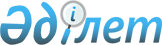 Об утверждении государственных общеобязательных стандартов по уровням образования в области здравоохраненияПриказ Министра здравоохранения Республики Казахстан от 4 июля 2022 года № ҚР ДСМ-63. Зарегистрирован в Министерстве юстиции Республики Казахстан 5 июля 2022 года № 28716       В соответствии с пунктом 2 статьи 221 Кодекса Республики Казахстан "О здоровье народа и системе здравоохранения" и статьей 56 Закона Республики Казахстан "Об образовании" ПРИКАЗЫВАЮ:      1. Утвердить:       1) государственный общеобязательный стандарт технического и профессионального образования согласно приложению 1 к настоящему приказу;       2) государственный общеобязательный стандарт послесреднего образования согласно приложению 2 к настоящему приказу;       3) государственный общеобязательный стандарт высшего образования согласно приложению 3 к настоящему приказу;       4) государственный общеобязательный стандарт послевузовского образования согласно приложению 4 к настоящему приказу.       2. Признать утратившими силу некоторые приказы в области здравоохранения по перечню согласно приложению 5 к настоящему приказу.      3. Департаменту науки и человеческих ресурсов Министерства здравоохранения Республики Казахстан в установленном законодательством Республики Казахстан порядке обеспечить:      1) государственную регистрацию настоящего приказа в Министерстве юстиции Республики Казахстан;      2) размещение настоящего приказа на интернет-ресурсе Министерства здравоохранения Республики Казахстан;      3) в течение десяти рабочих дней после государственной регистрации настоящего приказа в Министерстве юстиции Республики Казахстан представление в Юридический департамент Министерства здравоохранения Республики Казахстан сведений об исполнении мероприятий, предусмотренных подпунктами 1) и 2) настоящего пункта.      4. Контроль за исполнением настоящего приказа возложить на курирующего вице-министра здравоохранения Республики Казахстан.      5. Настоящий приказ вводится в действие со дня его первого официального опубликования.      "СОГЛАСОВАН"Министерство просвященияРеспублики Казахстан      "СОГЛАСОВАН"Министерство наукии высшего образованияРеспублики Казахстан Государственный общеобязательный стандарт технического и профессионального образования Глава 1. Общие положения       1. Настоящий государственный общеобязательный стандарт технического и профессионального образования (далее – стандарт) разработан в соответствии с пунктом 2 статьи 221 Кодекса Республики Казахстан "О здоровье народа и системе здравоохранения" (далее – Кодекс), статьей 56 Закона Республики Казахстан "Об образовании" (далее – Закон) и определяет требования к содержанию образовательных программ технического и профессионального образования (далее – образовательные программы ТиПО). Глава 2. Требования к содержанию технического и профессионального образования      2. Содержание обучения на уровне ТиПО определяется образовательными программами ТиПО и ориентируется на компетентностные результаты обучения.      Содержание образовательных программ ТиПО предусматривает изучение:      при подготовке квалифицированных кадров:      1) общеобразовательных, общегуманитарных, общепрофессиональных, специальных дисциплин;      2) выполнение лабораторно-практических занятий;      3) прохождение производственного обучения и профессиональной практики;      4) прохождение промежуточной и итоговой аттестации.      при подготовке специалистов среднего звена:      1) общеобразовательных, общегуманитарных, социально-экономических, общепрофессиональных, специальных дисциплин;      2) выполнение лабораторно-практических занятий;      3) прохождение профессиональной практики;      4) прохождение промежуточной и итоговой аттестации.      3. Реализация образовательных программ ТиПО обеспечивается:      1) наличием библиотечного фонда учебной литературы и учебно- методических пособий, в том числе: электронного образовательного контента (электронных учебных пособий, аудио- и видеоматериалов), методических наглядных пособий и рекомендаций по дисциплинам, профессиональным практикам, письменно-квалификационным работам, самостоятельным работам обучающегося;      2) научно-педагогическими кадрами, имеющими базовое высшее, техническое и профессиональное, послесреднее образование, соответствующее профилю преподаваемой дисциплины и систематически занимающиеся педагогической, научной и методической деятельностью. Привлекаются квалифицированные специалисты с практического здравоохранения, имеющие базовое высшее, техническое и профессиональное, послесреднее образование, соответствующее профилю специальности.      4. Планирование и организация образовательной деятельности осуществляются на основе учебных программ и планов.      Учебные программы и планы подразделяются на рабочие и индивидуальные.       При планировании учебного процесса учебные планы разрабатываются на основе требований к объему учебной нагрузки технического и профессионального образования для уровней квалифицированных рабочих кадров и специалиста среднего звена согласно приложению 1 к настоящему стандарту.      В учебных планах по кредитной технологии обучения объем часов обязательного компонента (теоретического обучения, производственного обучения, профессиональной практики, промежуточной и итоговой аттестации) и компонента по выбору определяются организацией образования самостоятельно.       5. Образовательные программы разрабатываются организациями ТиПО самостоятельно с участием работодателей на основе требований настоящего стандарта, ориентированное на конечные результаты обучения, отраженных в базовых и профессиональных компетенциях выпускников программ технического и профессионального образования по специальностям и квалификациям, предусмотренных в приложении 2 настоящего стандарта, профессиональных стандартов (при наличии) и профессиональных стандартов WorldSkills (уолдскилс) (при наличии).       Образовательная программа включает: паспорт, рабочий учебный план и рабочие учебные программы.      Рабочий учебный план разрабатывается на весь период обучения и утверждается руководителем организации ТиПО.      6. Рабочие учебные программы разрабатываются по всем дисциплинам учебного плана с ориентиром на результаты обучения и утверждаются организацией ТиПО.      7. При разработке образовательных программ организации ТиПО:       1) самостоятельно определяют объем и содержание дисциплин с сохранением общего количества кредитов и (или) часов отведенное на обязательное обучение;        2) определяют последовательность, перечень и количество квалификаций в рамках одной специальности;       3) выбирают различные технологии обучения, формы, методы организации и контроля учебного процесса.       8. Для обучения лиц с особыми образовательными потребностями в условиях инклюзивного образования разрабатываются:        1) специальные учебные программы, предусматривающее частичное или полное освоение образовательной программы ТиПО, с учетом особенностей психофизического развития и индивидуальных возможностей обучающихся (для лиц c несохранным интеллектом);       2) индивидуальные учебные программы и планы на основе образовательной программы по специальности ТиПО, с учетом физических нарушений и индивидуальных возможностей обучающихся (для лиц c сохранным интеллектом).      9. Последовательность изучения и интеграция учебной дисциплины, распределение учебного времени по каждому из них по курсам и семестрам производится с учетом междисциплинарных связей.      При формировании наименования и содержания учебной дисциплины обеспечивается преемственность и перезачет результатов обучения и кредитов на следующем уровне образования по родственным квалификациям.       10. Перечень и объем общеобразовательных дисциплин определяется с учетом профиля специальности по направлению: общественно-гуманитарное.        К обязательным общеобразовательным дисциплинам вне зависимости от профиля специальности относятся: "Казахский язык" и "Казахская литература", "Русский язык и литература" (для групп с казахским языком обучения), "Русский язык" и "Русская литература", "Казахский язык и литература" (для групп с русским языком обучения), "Иностранный язык", "Математика", "Информатика", "История Казахстана", "Самопознание", "Физическая культура", "Начальная военная и технологическая подготовка". В зависимости от профиля специальности организации ТиПО выбирают для изучения по две дисциплины углубленного и стандартного уровней обучения. К дисциплинам углубленного уровня обучения общественно-гуманитарного профиля относятся "Химия", "Биология".        К дисциплинам стандартного уровня обучения относятся: "Физика", "Графика и проектирование".       Занятия по "Физической культуре" являются обязательными и планируются не менее 4 часов в неделю в период теоретического обучения, из которых планирование 2 часов в неделю за счет факультативных занятий или спортивных секций.       Занятия по начальной военной и технологической подготовке в организациях образования с девушками проводятся совместно с юношами, по разделу "Основы медицинских знаний" – раздельно. По окончанию курса начальной военной подготовки с обучающимися проводятся учебно-полевые (лагерные) сборы совместно с местными органами военного управления. В период учебно-полевых сборов девушки проходят медико-санитарную подготовку в организациях ТиПО под руководством медицинского работника. Cодержание учебной программы "Основы безопасности жизнедеятельности" реализуется в рамках учебной дисциплины "Начальная военная и технологическая подготовка".       11. Образовательные программы ТиПО включают наряду с обязательными дисциплинами и дисциплины, определяемые организацией ТиПО, факультативные занятия и консультации.       12. Образовательные программы ТиПО наряду с теоретическим обучением предусматривают прохождение производственного обучения и профессиональной практики.       Профессиональная практика подразделяется на учебную, производственную и преддипломную. Сроки проведения и содержание производственного обучения и профессиональной практики определяются планом учебного процесса и рабочими учебными программами.      Образовательные программы ТиПО с использованием дуального обучения предусматривают теоретическое обучение в организациях образования и не менее 60 % производственного обучения и профессиональной практики на базе предприятия (организации).       13. Оценка достижений результатов обучения проводится различными видами контроля: текущего контроля успеваемости, промежуточной и итоговой аттестации.        Контрольные работы, зачеты и дифференцированные зачеты проводятся за счет учебного времени, отведенного на изучение дисциплины и (или) модуля, экзамены - в сроки, отведенные на промежуточную и (или) итоговую аттестацию.       Организации образования самостоятельны в выборе форм, порядка и периодичности осуществления текущего контроля успеваемости и проведения промежуточной аттестации обучающихся.      Промежуточная аттестация по общеобразовательным дисциплинам предусматривает проведение экзаменов: по казахскому языку, русскому языку и литературе для групп с казахским языком обучения, русскому языку, казахскому языку и литературе для групп с русским языком обучения, истории Казахстана, математике и дисциплине углубленного уровня. Экзамены по общеобразовательным дисциплинам проводятся за счет кредитов и (или) часов, выделенных на "Общеобразовательные дисциплины".       По завершению образовательной программы ТиПО проводится итоговая аттестация.        Объем учебного времени на ее проведение составляет не более 2 недель.       Итоговая аттестация является оценкой профессиональной подготовленности выпускников программ ТиПО состоит из:      1) оценки знаний;      2) оценки навыков.      Итоговая аттестация проводится в сроки, согласованные с организациями, аккредитованным уполномоченным органом в области здравоохранения по оценке знаний и навыков обучающихся.      Положительные результаты итоговой аттестации (государственного экзамена), итогового контроля выпускников образовательных программ в области здравоохранения дают право на получение документа об образовании и сертификата специалиста в области здравоохранения. Глава 3. Требования к максимальному объему учебной нагрузки обучающихся      14. Максимальный объем учебной нагрузки обучающихся составляет не более 54 часов в неделю, включая обязательную учебную нагрузку при очной форме обучения – не менее 36 часов в неделю.      Объем учебного времени на обязательное обучение составляет 60 кредитов и (или) 1440 часов на учебный год.      Для оказания помощи и развития индивидуальных способностей, обучающихся предусмотрены консультации и факультативные занятия.       Объем учебной нагрузки обучающегося измеряется в кредитах и (или) часах по результатам обучения, осваиваемых им по каждой дисциплине или видам учебной работы. 1 кредит равен 24 академическим часам, 1 академический час равен 45 минутам.       15. Объем учебного времени обязательных учебных занятий составляет для вечерней формы обучения 70 % от соответствующего объема учебного времени, предусмотренного для очной формы обучения. Глава 4. Требования к уровню подготовки обучающихся      16. Требования к уровню подготовки обучающихся определяются совокупностью общих требований к объему учебной нагрузки (количеству кредитов) и компетентности выпускника.      Требования к уровню подготовки обучающихся определяются дескрипторами национальной рамки квалификаций, отраслевых рамок квалификаций, профессиональных стандартов и отражают освоенные компетенции, выраженные в достигнутых результатах обучения.       Дескрипторы отражают результаты обучения, характеризующие способности обучающихся при достижении следующих уровней подготовки:        при подготовке квалифицированных рабочих кадров: вести деятельность с определенной долей самостоятельности исходя из поставленной задачи, применять базовые, общеобразовательные и практико-ориентированные профессиональные знания, решать стандартные и простые однотипные практические задачи, выбирать способы действий из известных на основе знаний и практического опыта, корректировать деятельность с учетом полученных результатов;       при подготовке специалистов среднего звена: вести руководство стандартной работой с учетом значимых социальных и этических аспектов, применять профессиональные (практические и теоретические) знания для осуществления деятельности и практического опыта, решать типовые практические задачи широкого спектра, требующие самостоятельного анализа рабочей ситуации и ее предсказуемых изменений, выбирать технологические пути осуществления деятельности, вести текущий и итоговый контроль, выполнять оценку и коррекцию деятельности. Глава 5. Требования к срокам обучения      17. Сроки освоения образовательных программ ТиПО зависят от сложности и (или) количества квалификаций и определяются объемом предусмотренных кредитов и (или) часов согласно моделей стандарта.      18. Учебный год начинается 1 сентября. Каникулярное время составляет 11 недель в год, в том числе в зимний период – не менее 2 недель. Требования к объему учебной нагрузки технического и профессионального образования для уровней квалифицированных рабочих кадров и специалиста среднего звена      Примечания:*В том числе лабораторно-практические занятия по общепрофессиональным и специальным дисциплинам, курсовое и дипломное проектирование.** Определяется в зависимости от сложности квалификаций. Базовые и профессиональные компетенции выпускника программ технического и профессионального образования по специальностям и квалификациям Специальность 09110100 – "Стоматология"
Квалификация 3W09110101 - "Гигиенист стоматологический" Специальность 09110100 – "Стоматология",
Квалификация 4S09110102 - "Дантист" Специальность 09110100 – "Стоматология"
Квалификация 4S09110103 – "Помощник врача-стоматолога" Специальность 09110200 – "Стоматология ортопедическая"
Квалификация 4S09110201 – "Зубной техник" Специальность 09120100 – "Лечебное дело"
Квалификация 4S09120101 - "Фельдшер" Специальность 09130100 – "Сестринское дело"
Квалификация 3W09130101 – "Младшая медицинская сестра" 3W09130102 – "Массажист" 4S09130103 – "Медицинская сестра общей практики" Специальность 09130200 – "Акушерское дело"
Квалификация 4S09130201 – "Акушер" Специальность 09140100 – "Лабораторная диагностика"
Квалификация 4S09140101– "Медицинский лаборант" Специальность 09140200 – "Медицинская оптика"
Квалификация 4S09140201 – "Оптика медицинский" Специальность 09140200 – "Медицинская оптика"
Квалификация 4S09140202 – "Оптикометрист" Специальность 09160100 – "Фармация"
Квалификация 4S09160101 – "Фармацевт" Специальность 09880100 – "Гигиена и эпидемиология"
Квалификация – 4S09880101 - "Гигиенист - эпидемиолог"      Примечание: расшифровка аббревиатур:К- компетенции;БК – базовые компетенции;ПК – профессиональные компетенции. Государственный общеобязательный стандарт послесреднего образования Глава 1. Общие положения       1. Настоящий государственный общеобязательный стандарт послесреднего образования (далее – стандарт) разработан в соответствии с пунктом 2 статьи 221 Кодекса Республики Казахстан "О здоровье народа и системе здравоохранения" (далее – Кодекс), статьи 56 Закона Республики Казахстан "Об образовании" (далее – Закон) и определяет требования к содержанию послесреднего образования обучающихся и сроку обучения по образовательным программам послесреднего образования. Глава 2. Требования к содержанию послесреднего образования c ориентиром на результаты обучения       2. Содержание послесреднего образования определяется образовательными программами и ориентируется на результаты обучения. Содержание образовательных программ послесреднего образования предусматривает освоение базовых и профессиональных компетенции, включающих теоретические занятия, выполнение лабораторно-практических работ, прохождение производственного обучения и профессиональной практики.        Образовательные программы разрабатываются организациями послесреднего образования самостоятельно с участием работодателей на основе требований настоящего стандарта, ориентированное на конечные результаты обучения, отраженных в базовых и профессиональных компетенциях выпускника программ послесреднего образования по специальности и квалификации, предусмотренной в приложении 1 настоящего стандарта, профессиональных стандартов (при наличии) и профессиональных стандартов WorldSkills (уолдскилс) (при наличии). Образовательная программа включает: паспорт, рабочий учебный план и рабочие учебные программы.      3. Воспитательные компоненты образовательных программ направлены на привитие национальных ценностей, формирование патриотизма и гражданственности, развитие разносторонних интересов и способностей обучающихся.      4. Содержание образовательных программ послесреднего образования предусматривает изучение интегрированных в модули образовательных программ технического и профессионального образования с включением отдельных модулей или дисциплин образовательных программ бакалавриата. Образовательные программы послесреднего образования структурируются на основе компетентностного подхода с применением кредитно-модульной технологии. Образовательные программы послесреднего образования разрабатываются организациями послесреднего образования на основе объединения соответствующих содержательных аспектов образовательных программ, необходимых для выполнения конкретной деятельности и формирования профессиональной компетентности      5. Для формирования базовых компетенций организация послесреднего образования предусматривает изучение базовых модулей. Базовые компетенции направлены на формирование здорового образа жизни и совершенствование физических качеств, социализацию и адаптацию в обществе и трудовом коллективе, развитие чувств патриотизма и национального самосознания, приобретение навыков предпринимательской деятельности и финансовой грамотности, применение информационно-коммуникационных и цифровых технологий в профессиональной деятельности. Образовательные программы послесреднего образования предусматривают изучение следующих базовых модулей:      1) развитие и совершенствование физических качеств;      2) применение информационно-коммуникационных и цифровых технологий;      3) применение основ социальных наук для социализации и адаптации в обществе и трудовом коллективе;      4) применение основных закономерностей и механизмов функционирования современной экономической системы в профессиональной деятельности.      6. Компонент по выбору учитывает специфику социально-экономического развития конкретного региона и потребности рынка труда, а также индивидуальные интересы самого обучающегося.      Компонент по выбору формируется по предложениям работодателей и партнеров организации послесреднего образования, предметно-цикловых комиссий.      7. Организации послесреднего образования самостоятельно определяют потребность в интеграции базовых модулей в профессиональные модули в зависимости от профиля специальности, включая дополнительные базовые модули.      8. Профессиональные модули определяются организацией послесреднего образования самостоятельно. В целях расширения практического опыта освоения квалификации по усмотрению организации послесреднего образования реализуется индивидуальный компонент обучающегося через проектную работу в рамках профессиональных модулей. Образовательные программы послесреднего образования наряду с теоретическим обучением предусматривают прохождение производственного обучения и профессиональной практики. Профессиональная практика подразделяется на учебную, производственную и преддипломную. Сроки проведения и содержание производственного обучения и профессиональной практики определяются планом учебного процесса и рабочими учебными программами. Образовательные программы послесреднего образования с использованием дуального обучения предусматривают теоретическое обучение в организациях образования и не менее 60 % производственного обучения и профессиональной практики на базе предприятия (организации).       9. Рабочие учебные планы разрабатываются на основе модели учебного плана послесреднего образования согласно приложению 2 настоящего стандарта.       Рабочие учебные программы разрабатываются по всем модулям учебного плана с ориентиром на результаты обучения и утверждаются организацией послесреднего образования.      10. При разработке образовательных программ организации послесреднего образования:       1) самостоятельно определяют объем и содержание модулей и (или) дисциплин с сохранением общего количества кредитов и (или) часов, отведенное на обязательное обучение;        2) определяют последовательность, перечень и количество модулей и (или) квалификаций в рамках одной специальности;        3) выбирают различные технологии обучения, формы, методы организации и контроля учебного процесса.       11. В целях расширения практического опыта освоения квалификации по усмотрению организации послесреднего образования реализуется индивидуальный компонент обучающегося через проектную работу в рамках профессиональных модулей       12. Оценка достижений результатов обучения проводится различными видами контроля: текущего контроля успеваемости, промежуточной и итоговой аттестации. Контрольные работы, зачеты, дифференцированные зачеты и курсовые работы проводятся за счет учебного времени, отведенного на изучение модуля, экзамены – в сроки, отведенные на промежуточную или итоговую аттестацию.        13. Производственное обучение осуществляется в медицинских организациях под руководством наставника на рабочих местах, предоставляемых работодателями на договорной основе и направлена на формирование профессиональных компетенций.       Сроки и содержание производственной и преддипломной практики определяются рабочими учебными планами и рабочими учебными программами.      14. Учебная практика (симуляции) осуществляются в кабинетах специальных дисциплин и симуляционных кабинетах (центрах) под руководством преподавателя специальных дисциплин.      15. Итоговая аттестация является оценкой профессиональной подготовленности выпускников программ послесреднего образования и состоит из:      1) оценки знаний;      2) оценки навыков.      Итоговая аттестация проводится в сроки, согласованные с организациями, аккредитованным уполномоченным органом в области здравоохранения по оценке знаний и навыков обучающихся.       Положительные результаты итоговой аттестации (государственного экзамена), итогового контроля выпускников образовательных программ в области здравоохранения дают право на получение документа об образовании и сертификата специалиста в области здравоохранения.        16. Образовательные программы послесреднего образования включают консультации и факультативные занятия, направленные на обеспечение индивидуальных запросов обучаемых.        17. Объем учебной нагрузки обучающегося измеряется в кредитах, осваиваемых им по каждой учебной дисциплине и (или) модулю и (или) видам учебной работы.       18. Учебный год состоит из академических периодов, периода промежуточной аттестации, практик и каникул. На последнем курсе в учебный год включается период итоговой аттестации.       19. Академический период представляет собой семестр.        20. Продолжительность производственного обучения определяется в неделях исходя из нормативного времени работы обучающегося в течение недели, равного 36 часам (6 часов в день при шестидневной рабочей неделе).       21. Основным критерием завершенности обучения по образовательным программам послесреднего образования является освоение обучающимся всех кредитов за весь период обучения, включая все виды учебной деятельности обучающихся.      22. Количество кредитов и необходимый объем образовательной программы послесреднего образования студентам, поступившим на базе технического и профессионального, послесреднего или высшего образования для обучения по сокращенным образовательным программам с ускоренным сроком обучения, определяется организацией послесреднего образования самостоятельно с учетом соответствия профиля предыдущего уровня образования и достигнутых результатов обучения. Глава 3. Требования к максимальному объему учебной нагрузки обучающихся       23. Максимальный объем учебной нагрузки обучающихся составляет не более 54 часов в неделю, включая обязательную учебную нагрузку при очной форме обучения – не менее 36 часов в неделю, а также факультативные занятия и консультации.        24. Объем учебного времени на обязательное обучение составляет 60 кредитов и (или) 1440 часов на учебный год. Для оказания помощи и развития индивидуальных способностей обучающихся предусмотрены консультации и факультативные занятия.        25. Объем учебной нагрузки обучающегося измеряется в кредитах и (или) часах по результатам обучения, осваиваемых им по каждому модулю или другим видам учебной работы. 1 кредит равен 24 академическим часам, 1 академический час равен 45 минутам.       26. Объем учебного времени обязательных учебных занятий составляет для вечерней формы обучения 70 % от соответствующего объема учебного времени, предусмотренного для очной формы обучения. Глава 4. Требования к уровню подготовки обучающихся      27. Требования к уровню подготовки обучающихся определяются совокупностью общих требований к объему учебной нагрузки (количеству кредитов) и компетентности выпускника.       Требования к уровню подготовки обучающихся определяются дескрипторами национальной рамки квалификаций, отраслевых рамок квалификаций, профессиональных стандартов и отражают освоенные компетенции, выраженные в достигнутых результатах обучения.       Дескрипторы отражают результаты обучения, характеризующие способности обучающихся: вести самостоятельное управление и контроль процессами трудовой и учебной деятельности в рамках стратегии, политики и целей организации, обсуждение проблемы, аргументирование выводов и грамотное оперирование информацией, применять широкий диапазон теоретических и практических знаний в профессиональной области, выполнять самостоятельный поиск информации, необходимый для решения профессиональных задач, решать практические задачи, предполагающие многообразие способов решения и их выбор, применять творческий подход (или умения и навыки самостоятельно разрабатывать и выдвигать различные, в том числе альтернативные варианты решения профессиональных проблем), вести текущий и итоговый контроль, выполнять оценку и коррекцию деятельности.      28. Образовательные программы послесреднего образования направлены на приобретение следующих компетенций: вести самостоятельное управление и контроль процессами трудовой и учебной деятельности в рамках стратегии, политики и целей организации, обсуждение проблемы, аргументирование выводов и грамотное оперирование информацией, применять широкий диапазон теоретических и практических знаний в профессиональной области, выполнять самостоятельный поиск информации, необходимый для решения профессиональных задач, решать практические задачи, предполагающие многообразие способов решения и их выбор, применять творческий подход (или умения и навыки самостоятельно разрабатывать и выдвигать различные, в том числе альтернативные варианты решения профессиональных проблем), вести текущий и итоговый контроль, выполнять оценку и коррекцию деятельности.      29. Уровень подготовки обучающихся в организациях послесреднего образования предусматривает освоение базовых и профессиональных компетенций.      Базовые компетенции направлены на развитие социально-гуманитарного мировоззрения в контексте формирования национального сознания и духовной модернизации, социальной ответственности, организации работы, взаимоотношений с другими людьми на рабочем месте, а также ответственности за окружающую среду.      Профессиональные компетенции определяются на основе профессиональных стандартов (при наличии) или функционального анализа рынка труда, с учетом требований работодателей и социального запроса общества      30. Лицам, завершившим обучение по образовательной программе послесреднего образования по специальности "Сестринское дело" и успешно прошедшим итоговую аттестацию, присуждается квалификация "Прикладной бакалавр сестринского дела". Глава 5. Требования к срокам обучения      31. Сроки обучения образовательных программ определяются в зависимости от уровня образования:      1) на базе общего среднего образования 216 кредитов;      2) на базе технического и профессионального образования с квалификацией специалиста среднего звена 96 кредитов. Базовые и профессиональные компетенции выпускника программ послесреднего образования Специальность 09130100 – "Сестринское дело"
Квалификация 5АВ09130101 – "Прикладной бакалавриат сестринского дела"      Примечание: расшифровка аббревиатурК- компетенции;БК – базовые компетенции;ПК – профессиональные компетенции. Требования к объему учебной нагрузки программ послесреднего образования      Примечание:* Производственное обучение и (или) профессиональная практика составляет не менее 40 % от профессионального модуля.** Предусмотрено освоение профессиональных модулей родственной квалификации специалиста среднего звена. Государственный общеобязательный стандарт высшего образования  Глава 1. Общие положения       1. Настоящий государственный общеобязательный стандарт высшего образования (далее – стандарт) разработан в соответствии с пунктом 2 статьи 221 Кодекса Республики Казахстан "О здоровье народа и системе здравоохранения" (далее – Кодекс), статьи 56 Закона Республики Казахстан "Об образовании" (далее – Закон) и определяет требования к содержанию образования с ориентиром на результаты обучения, максимальному объему учебной нагрузки обучающихся, уровню подготовки обучающихся, сроку обучения в организациях высшего и (или) послевузовского образования (далее – ОВПО), независимо от формы собственности.      2. ОВПО реализуют образовательные программы в области здравоохранения, которые включают:      1) Образовательные программы высшего образования по направлению подготовки Здравоохранение      2) Образовательные программы непрерывного интегрированного медицинского образования. Глава 2. Требования к содержанию высшего образования в области здравоохранения с ориентиром на результаты обучения      3. Содержание программ непрерывного интегрированного медицинского образования включает бакалавриат, интернатуру и профильную магистратуру.      4. Содержание программ высшего образования по направлению подготовки Здравоохранение и непрерывного интегрированного медицинского образования состоит из дисциплин трех циклов – общеобразовательных дисциплин (далее – ООД), базовых дисциплин (далее – БД) и профилирующих дисциплин (далее – ПД).      Цикл ООД включает дисциплины обязательного компонента (далее – ОК) и (или) компонента по выбору (далее – КВ). Циклы БД и ПД включают дисциплины ВК и (или) компонента по выбору (далее – КВ).      5. В перечне цикла ООД реализуются в полном объеме без сокращения объема дисциплин обязательного компонента, содержание которых определяется типовыми учебными программами. Исключение составляют сокращенные образовательные программы высшего образований с ускоренным сроком обучения на базе технического и профессионального, послесреднего или высшего образования.      Содержание дисциплин "История Казахстана" и "Философия" цикла ООД, определяются типовыми учебными программами.      В целях повышения качества профессиональной подготовки и учета специфики направлений подготовки ОВПО самостоятельно изменяет содержание дисциплин "Иностранный язык", "Русский язык", "Информационно-коммуникационные технологии", "Физическая культура", определяемое типовыми учебными программами.      ОВПО самостоятельно изменяет содержание дисциплины "Казахский язык" и модуля социально-политических знаний до 50%, определяемое типовыми учебными программами.      Признание ранее освоенных результатов обучения по учебным дисциплинам цикла ООД лицам, обучающимся по сокращенным образовательным программам на базе технического и профессионального, послесреднего или высшего образования, осуществляется ОВПО самостоятельно.      6. ВК и КВ определяются ОВПО самостоятельно и учитывают потребности рынка труда, ожидания работодателей и индивидуальные интересы обучающегося.       7. Объем цикла ООД составляет 56 академических кредитов. Из них 51 академических кредита отводится на дисциплины обязательного компонента: История Казахстана, Философия, Казахский (русский) язык, Иностранный язык, Информационно-коммуникационные технологии (на английском языке), Физическая культура, Модуль социально-политических знаний (политология, социология, культурология, психология).       При этом обучающиеся ОВПО всех специальностей и (или) направлении подготовки кадров на уровне бакалавриата сдают государственный экзамен по дисциплине "История Казахстана" по ее завершению, в том же академическом периоде.       8. Результаты обучения обязательного компонента дисциплин цикла ООД определяются Государственным общеобязательным стандартом высшего образования, утвержденным приказом Министра образования и науки Республики Казахстан от 31 октября 2018 года № 604 "Об утверждении государственных общеобязательных стандартов образования всех уровней образования" (зарегистрирован в Реестре государственной регистрации нормативных правовых актов под № 17669).      9. ОВПО разрабатывают интегрированные модули по дисциплинам цикла ООД, имеющие междисциплинарный характер.       10. Цикл БД по программам высшего образования по направлению подготовки Здравоохранение включает изучение учебных дисциплин и прохождение профессиональной практики и составляет не менее 110 или 140 академических кредитов от общего объема программы 240 или 300 кредитов.        11. Цикл БД по программам непрерывного интегрированного медицинского образования включает изучение учебных дисциплин и прохождение профессиональной практики и составляет не менее 65 или 95 академических кредитов от общего объема программы 300 или 360 кредитов.        12. Цикл ПД по программам высшего образования по направлению подготовки Здравоохранение включает изучение учебных дисциплин и прохождение профессиональной практики и составляет не менее 60 или 90 академических кредитов от общего объема программы 240 или 300 кредитов.        13. Цикл ПД по программам непрерывного интегрированного медицинского образования включает изучение учебных дисциплин и прохождение профессиональной практики и составляет не менее 120 или 150 академических кредитов от общего объема программы 300 или 360 кредитов.       14. Программы дисциплин и модулей циклов БД и ПД имеют междисциплинарный и мультидисциплинарный характер, с использованием симуляционных технологий, обеспечивающих подготовку кадров на стыке ряда областей знаний на основе сочетания теоретического обучения с практической подготовкой и направлены на освоение и закрепление знаний, полученных в процессе обучения, приобретение практических навыков и овладение профессиональными компетенциями.      15. По непрерывным интегрированным образовательным программам осуществляется подготовка в интернатуре в объеме не менее 30 кредитов.      16. Подготовка медицинских кадров в интернатуре проводится в рамках концепции дуального обучения под руководством квалифицированных преподавателей с привлечением наставников из числа врачей со стажем не менее 5 лет на научно-практических базах организаций образования в области здравоохранения по индивидуальному плану, разработанному на основании требований, предъявляемых уполномоченным органом в области здравоохранения к дальнейшей профессиональной деятельности выпускников.      Обучающийся в соответствии с индивидуальным планом в интернатуре:      1) курирует пациентов в организациях, оказывающих доврачебную медицинскую помощь, скорую медицинскую помощь, специализированную медицинскую помощь (в том числе высокотехнологичную), первичную медико – санитарную медицинскую помощь, паллиативную медицинскую помощь и медицинскую реабилитацию;      2) участвует в назначении и выполнении диагностических, лечебных и профилактических мероприятий;      3) ведет документацию и санитарно-просветительную работу среди населения;      4) участвует в составлении отчетов о деятельности структурных подразделений;      5) участвует в профилактических осмотрах, диспансеризации, присутствует на консилиумах;      6) участвует в работе профессиональных медицинских обществ;      7) участвует в клинических обходах, клинических разборах;      8) участвует в дежурстве не менее четырех раз в месяц в медицинских организациях (дежурства не учитываются при расчете учебной нагрузки обучающегося в интернатуре);      9) участвует в работе клинических и клинико-анатомических конференций;      10) присутствует на патолого - анатомических вскрытиях, участвует в исследованиях аутопсийных, биопсийных и операционных материалов;      11) под руководством научного руководителя осуществляет сбор материала и анализ данных для магистерского проекта.      17. По непрерывным интегрированным медицинским образовательным программам в рамках экспериментально-исследовательских работ (далее – ЭИР) индивидуальным планом работы обучающегося для ознакомления с инновационными технологиями и новыми видами производств предусматривается обязательное прохождение научной стажировки в научных организациях и (или) организациях отрасли здравоохранения.       18. ЭИР планируется параллельно с соответствующими видами учебной работы или в отдельный период. Результаты ЭИР оформляются в виде отчета.       Требования к ЭИР:      1) соответствует профилю образовательной программы, по которой выполняется и защищается магистерский проект;      2) основывается на современных достижениях науки, техники и производства и содержит конкретные практические рекомендации, самостоятельные решения управленческих задач;      3) выполняется с применением передовых информационных технологий;      4) содержит экспериментально-исследовательские (методические, практические) разделы по основным защищаемым положениям.      Заключительным итогом ЭИР является магистерский проект.      19. В конце четвертого года обучения каждому обучающемуся для руководства магистерским проектом назначается научный руководитель. Научный руководитель и тема исследования обучающегося утверждаются решением коллегиального органа управления (Ученый Совет, Академический Совет, Сенат).       20. Итоговая аттестация по программам высшего образования составляет не менее 4 академических кредитов от общего объема образовательной программы высшего образования и проводится в форме подготовки и сдачи комплексного экзамена.       21. Итоговая аттестация по программам непрерывного интегрированного медицинского образования составляет не менее 12 академических кредитов от общего объема образовательной программы и проводится в форме написания и защиты магистерского проекта и подготовки и сдачи комплексного экзамена.       22. Программа комплексного экзамена предусматривает оценку профессиональной подготовленности выпускников, предусмотренную правилами оценки знаний и навыков обучающихся, оценки профессиональной подготовленности выпускников образовательных программ направления подготовки "Здравоохранения" и специалистов в области здравоохранения, утвержденными приказом Министра здравоохранения Республики Казахстан от 11 декабря 2020 года № ҚР ДСМ-249/2020 "Об утверждении правил оценки знаний и навыков обучающихся, оценки профессиональной подготовленности выпускников образовательных программ в области здравоохранения и специалистов в области здравоохранения" (зарегистрирован в Реестре государственной регистрации нормативных правовых актов под № 21763).       23. Оценка профессиональной подготовленности выпускников образовательных программ в области здравоохранения входит в структуру итоговой аттестации.       24. Лицам, завершившим обучение по образовательной программе высшего образования и успешно прошедшим итоговую аттестацию, присуждается степень "бакалавр здравоохранения" и выдается диплом о высшем образовании с приложением (транскрипт) и (или) общеевропейское приложение к диплому (Diploma Supplement (диплома саплэмент), позволяет получить сертификат специалиста в области здравоохранения.      25. Лицам, завершившим обучение по программам непрерывного интегрированного медицинского образования и успешно прошедшим итоговую аттестацию, присуждается степень "магистр медицины", выдается диплом о послевузовском образовании с приложением (транскрипт) и (или) общеевропейское приложение к диплому (Diploma Supplement (диплома саплэмент), свидетельство об окончании интернатуры и сертификат специалиста в области здравоохранения.      26. Дополнительные виды обучения включают военную подготовку и виды учебной деятельности, определяемые обучающимся самостоятельно.      27. Военная подготовка обеспечивается в пределах государственного образовательного заказа или на платной основе.      28. ОВПО, внедряющие программы трехъязычного образования, осуществляют планирование и организацию образовательной деятельности на трех языках: языке обучения, втором и английском языках.      Процентное соотношение дисциплин, преподаваемых на языке обучения, втором и английском языках, определяется ОВПО самостоятельно.      29. ОВПО осуществляют планирование и организацию образовательной деятельности на основе сочетания теоретического обучения с практической подготовкой в рамках концепции дуального обучения и направлены на освоение и закрепление знаний, полученных в процессе обучения, приобретение практических навыков и овладение профессиональными компетенциями.       30. Объем практического обучения (на клинических базах организаций образования в области здравоохранения) по базовым и профилирующим дисциплинам по образовательным программам "Сестринское дело" составляет не менее 40% от общего объема часов образовательной программы и проводится под руководством наставников.       31. ОВПО самостоятельно разрабатывают образовательные программы в соответствии с требованиями настоящего стандарта, отражающие результаты обучения, на основании которых разрабатываются учебные планы (РУП, ИУП студентов) и рабочие учебные программы по дисциплинам (силлабусы).      Образовательные программы высшего образования по направлению подготовки Здравоохранение и непрерывного интегрированного медицинского образования разрабатываются по принципу модульного обучения.      32. Подготовка кадров осуществляется на базе общеобразовательных учебных программ общего среднего образования, технического и профессионального образования, послесреднего образования, высшего образования.       33. Количество академических кредитов и необходимый объем образовательной программы высшего образования для обучающихся, поступивших на базе программы технического и профессионального или программы послесреднего, или программы высшего образования, или на базе программы общего среднего образования для обучения с ускоренным сроком обучения определяется ОВПО самостоятельно с учетом признания ранее достигнутых результатов обучения формального и неформального образования в соответствии с приказом Министра образования и науки Республики Казахстан от 28 сентября 2018 года № 508 "Об утверждении Правил признания результатов обучения, полученных взрослыми через неформальное образование, предоставляемое организациями, внесенными в перечень признанных организаций, предоставляющих неформальное образование" (зарегистрирован в Реестре государственной регистрации нормативных правовых актов под № 17588).      34. Планирование содержания образования, способа организации и проведения учебного процесса осуществляется ОВПО самостоятельно на основе кредитной технологии обучения. Глава 3. Требования к максимальному объему учебной нагрузки обучающихся      35. Учебная нагрузка измеряется временем, требуемым обучающемуся для изучения учебной дисциплины, модуля или всей образовательной программы и необходимой для достижения установленных результатов обучения в образовательной программе.      36. Учебная нагрузка включает всю учебную деятельность студента – лекции, семинары, практическую и лабораторные работу, профессиональную практику на научно – практических базах организаций образования в области здравоохранения под руководством наставника, самостоятельную работу, в том числе под руководством преподавателя.      37. При определении учебной нагрузки студента учитывается, что учебный год состоит из академических периодов, формы которого (семестр – 15-18 недель, триместр – 10-12 недель, квартал – 7-9 недель) определяются ОВПО самостоятельно, периодов промежуточной аттестации, практик, каникул, периода итоговой аттестации (на выпускном курсе).      38. Полная учебная нагрузка одного учебного года соответствует не менее 60 академическим кредитам или 1800 академическим часам.      ОВПО самостоятельно распределяет объем академических кредитов по семестрам (триместрам, кварталам).      39. Один академический кредит равен 30 академическим часам.      40. Учебная нагрузка, указанная в пунктах 38, 39, настоящего стандарта представляет типовую учебную нагрузку. Студент осваивает за семестр меньшее или большее число академических кредитов. Для отдельных категорий обучающихся, в зависимости от формы и технологий обучения, фактическое время достижения результатов обучения отличается      и рассчитывается ОВПО самостоятельно.       Обучающийся при определении индивидуальной траектории обучения       в рамках вузовского компонента и (или) компонента по выбору выбирает дисциплины по основной образовательной программе (Major (мейджер)) и (или) по дополнительной образовательной программе (Minor (майнор)).      Дисциплины реализуются в течение одного или нескольких академических периодов. Глава 4. Требования к уровню подготовки обучающихся       41. Требования к уровню подготовки обучающихся определяются на основе Дублинских дескрипторов первого уровня высшего образования (бакалавриат) и отражают освоенные компетенции, выраженные в достигнутых результатах обучения.       Результаты обучения формируются как на уровне всей образовательной программы, так и на уровне отдельных модулей или учебной дисциплины.      Результаты обучения формируются на основе профессиональных стандартов по соответствующей специальности и реализуется через типовой учебный план.      42. Дескрипторы высшего образования отражают результаты обучения, характеризующие способности обучающихся:      1) демонстрирует передовые профессиональные и научные знания базовой категории сложности в области охраны здоровья населения;      2) приобретает новые знания прикладного характера по соответствующей профессиональной области для обеспечения охраны здоровья населения;      3) понимает значение принципов и культуры академической честности;      4) анализирует имеющуюся и собранную профессиональную информацию базовой категории сложности. Определяет источники информации, необходимой для развития той или иной области здравоохранения;      5) обосновывает цели и выбор методов и средств их достижения с целью развития той или иной области здравоохранения, применяя навыки научного исследования и академического письма;      6) сообщает информацию, проблемы и решения для эффективного выполнения профессиональных задач медицинским работникам, неспециалистам и населению;      7) применяет современные информационно-коммуникационные технологии в сфере своей профессиональной деятельности;      8) использует знания, умения и навыки для профессионального и личностного обучения и развития. Глава 5. Требования к сроку обучения      43. Срок обучения определяется объемом освоенных академических кредитов. При освоении установленного объема академических кредитов и достижении ожидаемых результатов обучения для получения соответствующей степени образовательная программа считается полностью освоенной.      44. Основным критерием завершенности обучения по образовательным программам высшего образования является освоение обучающимся соответствующего объема академических кредитов за весь период обучения, включая все виды учебной деятельности, согласно структуре образовательных программ высшего образования по направлению подготовки Здравоохранение, предусмотренных в приложении настоящего стандарта:      1) по образовательной программе "Сестринское дело" – не менее 240 академических кредитов;      2) по образовательным программам "Фармация", "Общественное здоровье" – не менее 300 академических кредитов.      45. Основным критерием завершенности обучения образовательных программ непрерывного интегрированного медицинского образования является освоение обучающимся соответствующего объема академических кредитов за весь период обучения, включая все виды учебной деятельности межуровневых интегрированных программ, согласно структуре образовательных программ, непрерывного интегрированного медицинского образования, предусмотренных в приложении настоящего стандарта:      1) по образовательным программам "Медицина", "Педиатрия" – не менее 360 академических кредитов;      2) по образовательной программе "Стоматология" – не менее 300 академических кредитов. Требования к объему учебной нагрузки программы высшего образования по направлению подготовки "Здравоохранение" Требования к объему учебной нагрузки программ непрерывного интегрированного медицинского образования Государственный общеобязательный стандарт послевузовского образования  Глава 1. Общие положения       1. Настоящий государственный общеобязательный стандарт послевузовского образования (далее – стандарт) разработан в соответствии с пунктом 2 статьи 221 Кодекса Республики Казахстан "О здоровье народа и системе здравоохранения" (далее – Кодекс), статьи 56 Закона Республики Казахстан "Об образовании" (далее – Закон) и определяет требования к содержанию образования с ориентиром на результаты обучения, максимальному объему учебной нагрузки обучающихся, уровню подготовки обучающихся, сроку обучения в организациях высшего и (или) послевузовского образования (далее – ОВПО), национальными и (или) научными центрами, научно-исследовательскими институтами, аккредитованными в качестве баз резидентуры (далее – НИИ/НЦ), независимо от формы собственности и ведомственной подчиненности. Глава 2. Требования к содержанию образовательных программ послевузовского образования в области здравоохранения Параграф 1 Требования к содержанию образовательных программ послевузовского образования в области здравоохранения в резидентуре      2. ОВПО, НИИ/НЦ самостоятельно разрабатывают образовательные программы в соответствии с требованиями стандарта и ТУПл по специальностям резидентуры, отражающие результаты обучения, на основании которых разрабатываются учебные планы (РУПл, индивидуальные учебные планы врача-резидента) и силлабусы.       3. Образовательная программа резидентуры обеспечивает интеграцию практики и теории, включает содержание, последовательность подготовки врача – резидента с определением целей и результатов обучения, основанных на выполнении заданий и оказании медицинской помощи населению.        Интеграция подготовки и предоставления медицинских услуг подразумевает, с одной стороны, оказание должной медицинской помощи врачом-резидентом, с другой стороны –учебные возможности заложены в служебных функциях.       Подготовка основана на практике с привлечением врачей-резидентов к личному участию в предоставлении услуг и ответственности за деятельность по оказании помощи пациентам в медицинских организациях, признанных базами резидентуры.      4. ОВПО, НИИ/НЦ обеспечивает достаточную материально-техническую базу для преподавателей и врачей – резидентов, позволяющую обеспечить адекватное выполнение образовательной программы, эффективное использование клинических баз, кадровых, образовательных, информационных ресурсов в целях подготовки врачей специалистов, уделяя должное внимание, функциям медицинского обслуживания, вовлекая во все виды медицинской деятельности – включая дежурства – в рамках соответствующей подготовки, согласно стандартному графику рабочего времени. Условия предоставления медицинских услуг и ответственность врачей-резидентов определяют и доводят до сведения всех сторон.       5. Аккредитация клинических баз резидентуры осуществляется ОВПО, НИИ/НЦ на основе оценки деятельности медицинской организации на соответствие стандартам и критериям, разработанным уполномоченным органом в сфере здравоохранения.        6. ОВПО, НИИ/НЦ осуществляет образовательную деятельность в соответствии с полученной лицензией и на протяжении всего периода времени ее действительности, соблюдает квалификационные требования, предъявляемые к образовательной деятельности, и перечня документов, подтверждающие соответствие им, утвержденные приказом Министра образования и науки Республики Казахстан от 17 июня 2015 года № 391 "Об утверждении квалификационных требований, предъявляемых к образовательной деятельности, и перечня документов, подтверждающих соответствие им" (зарегистрирован в Реестре государственной регистрации нормативных правовых актов под № 11716) (далее – приказ № 391).        7. Врач-резидент работает под надзором наставника на базах резидентуры в течении цикла дисциплины и (или) модуля с регулярной оценкой и обратной связью. По завершении цикла дисциплины и (или) модуля обучающийся аттестуется в порядке, установленном ОВПО, НИИ/НЦ. Наставник назначается из числа квалифицированных специалистов практического здравоохранения, работающих на базах резидентуры, имеющих стаж по соответствующей специальности не менее 5 лет. Регламент работы и порядок закрепления наставника определяется базой резидентуры самостоятельно по согласованию с ОВПО, НИИ/НЦ.       8. Ежегодно по завершении учебного года врач-резидент проходит аттестацию на предмет выполнения индивидуального учебного плана работы, плана клинической и исследовательской работы, согласованной с руководителем. Процедура проведения ежегодной аттестации слушателя резидентуры определяется ОВПО, НИИ/НЦ самостоятельно.      9. Врач-резидент, завершивший программу обучения допускается к Итоговой аттестации. Целью итоговой аттестации является оценка профессиональной подготовленности выпускников по завершению программы резидентуры.       10. Оценка профессиональной подготовленности выпускников образовательных программ в области здравоохранения входит в структуру итоговой аттестации, проводится в соответствии с правилами оценки профессиональной подготовленности выпускников, утвержденных приказом Министра здравоохранения Республики Казахстан от 11 декабря 2020 года № ҚР ДСМ-249/2020 "Об утверждении правил оценки знаний и навыков обучающихся, оценки профессиональной подготовленности выпускников образовательных программ в области здравоохранения и специалистов в области здравоохранения" (зарегистрирован в Реестре государственной регистрации нормативных правовых актов под № 21763).       Целью итоговой аттестации является оценка профессиональной подготовленности выпускников по завершению изучения образовательной программы резидентуры.       11. Положительные результаты итоговой аттестации выпускников образовательных программ в области здравоохранения позволяют получить документ об образовании и сертификат специалиста в области здравоохранения.       12. Для проведения итоговой аттестации формируется итоговая аттестационная комиссия по специальностям резидентуры. В комиссию входит не менее пяти членов.       13. Время обучения в резидентуре засчитывается в стаж работы врача-специалиста.      14. В резидентуру принимаются лица, имеющие диплом о высшем или непрерывном интегрированном медицинском образовании и документа указывающего на наличие квалификации "врач". документа указывающего на наличие квалификации "врач".      15. Лицо, обучающееся в резидентуре с целью получения профессиональной квалификации, осваивает образовательную программу в полном объеме, в соответствии с ТУПл.      16. Лицо, обучающееся в резидентуре с целью изменения профессиональной квалификации, осваивает программу в соответствии с типовым планом специальности. ОВПО, НИИ/НЦ с учетом признания ранее достигнутых результатов обучения формального образования в соответствии с типовым планом специальности совместно с обучающимся формируют индивидуальный учебный план. Параграф 2 Требования к содержанию образовательных программ послевузовского образования в области здравоохранения в магистратуре      17. Содержание образовательной программы магистратуры состоит из:      1) теоретического обучения, включающее изучение циклов базовых и профилирующих дисциплин;      2) практической подготовки магистрантов: различные виды практик, научных или профессиональных стажировок;      3) научно-исследовательской работы, включающая выполнение магистерской диссертации для научно-педагогической магистратуры и экспериментально-исследовательской работы, включающая выполнение магистерского проекта для профильной магистратуры;      4) итоговой аттестации.      18. Циклы базовых (далее – БД) и профилирующих (далее – ПД) дисциплин включают дисциплины ВК и КВ.      19. Перечень дисциплин вузовского компонента и КВ определяется ОВПО самостоятельно. При этом учитываются потребности рынка труда, ожидания работодателей, потребности и интересы магистрантов.      Вузовский компонент цикла БД всех образовательных программ магистратуры научно-педагогического направления включает дисциплины "История и философия науки", "Иностранный язык (профессиональный)", "Педагогика высшей школы", "Психология управления", для профильного направления – дисциплины "Менеджмент", "Психология управления", "Иностранный язык (профессиональный)".      ОВПО разрабатывает интегрированные программы по дисциплинам ВК цикла БД, имеющие междисциплинарный характер.      20. В магистратуре научно-педагогического направления объем цикла БД составляет 35 академических кредитов. Из них 20 академических кредитов отводится на ВК.      21. В магистратуре профильного направления объем цикла БД в общем объеме образовательной программы магистратуры составляет 10 академических кредитов (со сроком обучения 1 год) и 15 академических кредитов (со сроком обучения 1,5 года). Из них объем дисциплин ВК составляет 6 академических кредитов со сроками обучения 1 год и 1,5 года.      22. В магистратуре научно-педагогического направления объем цикла ПД составляет 49 академических кредитов в общем объеме образовательной программы магистратуры.      23. В магистратуре профильного направления объем цикла ПД составляет 25 академических кредитов (со сроком обучения 1 год) и 45 академических кредитов (со сроком обучения 1,5 года) в общем объеме образовательной программы магистратуры, которые распределяются между ВК и КВ самостоятельно ОВПО.      24. Программы дисциплин и модулей имеют междисциплинарный и мультидисциплинарный характер, обеспечивающий подготовку кадров на стыке ряда областей знаний.      25. ОВПО осуществляет образовательную деятельность в соответствии с полученной лицензией и на протяжении всего периода времени ее действительности соблюдает квалификационные требования, предъявляемые к образовательной деятельности, и перечня документов, подтверждающие соответствие им, утвержденные приказом № 391.      26. Планирование содержания образования, способа организации и проведения учебного процесса осуществляется ОВПО самостоятельно на основе кредитной технологии обучения.      27. В магистратуре по научно-педагогическому направлению реализуются образовательные программы послевузовского образования по подготовке научных и научно-педагогических кадров для колледжей, ОВПО и научных организаций, обладающих углубленной научно-педагогической и исследовательской подготовкой.      28. В магистратуре по профильному направлению и в рамках непрерывного интегрированного образования реализуются образовательные программы послевузовского образования по подготовке врачей, управленческих кадров и экспертов для системы здравоохранения.      29. Обязательным компонентом магистерской программы являются:      1) практическая подготовка магистрантов, включающая различные виды практик, научных или профессиональных стажировок;      2) научно-исследовательская работа, включающая выполнение магистерской диссертации для научно-педагогической магистратуры.      30. Образовательная программа научно-педагогической магистратуры включает два вида практик, которые проводятся параллельно с теоретическим обучением или в отдельный период:      1) педагогическую в цикле БД – в ОВПО;      2) исследовательскую в цикле ПД – по месту выполнения диссертации.       31. Педагогическая практика проводится с целью формирования практических навыков методики преподавания и обучения. При этом магистранты привлекаются к проведению занятий в бакалавриате по усмотрению ОВПО.       32. Исследовательская практика магистранта проводится с целью ознакомления с новейшими теоретическими, методологическими и технологическими достижениями отечественной и зарубежной науки, современными методами научных исследований.      33. Образовательная программа профильной магистратуры включает производственную практику в цикле ПД.      Производственная практика в цикле ПД проводится с целью закрепления теоретических знаний, полученных в процессе обучения, приобретения практических навыков, компетенций и опыта профессиональной деятельности по обучаемой образовательной программе магистратуры, а также освоения передового опыта.      34. Содержание исследовательской практики определяется темой диссертационного исследования.      35. В рамках научно-исследовательских работы магистранта (далее – НИРМ) индивидуальным планом работы магистранта для ознакомления с инновационными технологиями и новыми видами предусматривается обязательное прохождение научной стажировки в научных организациях и (или) организациях соответствующих отраслей или сфер деятельности.      НИРМ планируется параллельно с другими видами учебной работы или в отдельный период.      Продолжительность НИРМ в научно-педагогической магистратуре не менее 24 кредитов, ЭИРМ в профильной магистратуре (со сроком обучения 1 год) и при непрерывном интегрированном образовании – не менее 13 кредитов, в профильной магистратуре (со сроком обучения 1,5 года) – не менее 18 кредитов.      36. Результаты научно-исследовательской работы в конце каждого периода их прохождения оформляются магистрантом в виде отчета.      37. Требования к научно-исследовательской работе магистранта в научно-педагогической магистратуре:      1) соответствует профилю образовательной программы магистратуры, по которой выполняется и защищается магистерская диссертация;      2) актуальна и содержит научную новизну и практическую значимость;      3) основывается на современных теоретических, методических и технологических достижениях науки и практики;      4) выполняется с использованием современных методов научных исследований;      5) содержит научно-исследовательские (методические, практические) разделы по основным защищаемым положениям;      6) базируется на передовом международном опыте в соответствующей области знания.      38. Требования к экспериментально-исследовательской работе магистранта в профильной магистратуре:      1) соответствует профилю образовательной программы магистратуры, по которой выполняется и защищается магистерский проект;      2) основывается на современных достижениях науки, техники и производства и содержит конкретные практические рекомендации, самостоятельные решения управленческих задач;      3) выполняется с применением передовых информационных технологий;      4) содержит экспериментально-исследовательские (методические, практические) разделы по основным защищаемым положениям.      39. Ежегодно по завершении учебного года магистрант проходит академическую аттестацию на предмет выполнения индивидуального плана работы. Процедура проведения академической аттестации магистранта определяется ОВПО самостоятельно.       40. Заключительным итогом научно-исследовательской работы магистранта является магистерская диссертация.        41. Основные результаты магистерской диссертации представляются не менее, чем в одной публикации или одном выступлении на научно-практической конференции.        42. ОВПО оказывает содействие магистранту в публикации результатов исследования.        43. В течение двух месяцев после зачисления каждому магистранту для руководства магистерской диссертацией назначается научный руководитель в соответствии с квалификационными требованиями приказа № 391.      Научный руководитель и тема исследования магистранта утверждаются решением ученого совета.      44. Требования к содержанию и оформлению магистерской диссертации (проекта), их подготовке и защите определяются ОВПО самостоятельно.       45. Магистерская диссертация (проект) обязательно проходит проверку на предмет плагиата, правила и порядок проведения которой определяются ОВПО самостоятельно.       46. Защита магистерской диссертации (проекта) включает подготовку магистерской диссертации (проекта), ее (его) оформление и процедуру защиты.       47. Процедура защиты магистерской диссертации (проекта) определяется ОВПО самостоятельно.       48. Магистр, окончивший профильную магистратуру, допускается к педагогической деятельности после дополнительного освоения образовательной программы магистратуры педагогического профиля.      49. Итоговая аттестация составляет не менее 12 академических кредитов в общем объеме образовательной программы магистратуры научно-педагогического и профильного направлений и проводится в форме написания и защиты магистерской диссертации (проекта).      50. Целью итоговой аттестации является оценка результатов обучения и ключевых компетенций, достигнутых по завершению изучения образовательной программы магистратуры.       В случае получения отрицательного результата ("неудовлетворительно") итоговой аттестации выпускник допускается к однократной повторной итоговой аттестации в текущем учебном году по решению итоговой аттестационной комиссии после устранения выявленных замечаний, в срок определяемым итоговой аттестационной комиссией. Выпускнику, получившему отрицательный результат ("неудовлетворительно") при повторной сдаче итоговой аттестации, согласно пункту 6 статьи 39 Закона "Об образовании" выдается справка установленного образца об окончании полного курса обучения по специальности (профессии).      51. ОВПО самостоятельно разрабатывает образовательные программы послевузовского образования в соответствии с требованиями стандарта, отражающие результаты обучения, на основании которых разрабатываются учебные планы (РУПл, индивидуальные учебные планы обучающегося) и рабочие учебные программы по дисциплинам (силлабусы).      Образовательные программы магистратуры образования разрабатываются по принципу модульного обучения. Параграф 3 Требования к содержанию образовательных программ послевузовского образования в области здравоохранения в докторантуре      52. Теоретическое обучение составляет 45 академических кредитов в общем объеме образовательной программы докторантуры и состоит из циклов базовых (далее – БД) и профилирующих (далее – ПД) дисциплин, которые включают дисциплины вузовского компонента (далее – ВК) и КВ, практику. При этом соотношение объема БД и ПД определяется ОВПО самостоятельно.      53. Перечень дисциплин КВ определяется ОВПО самостоятельно. При этом учитываются потребности рынка труда, ожидания работодателей, потребности и интересы докторантов.       Программы дисциплин и модулей, имеют междисциплинарный и мультидисциплинарный характер, обеспечивающий подготовку кадров на стыке ряда областей знаний.       54. Подготовка кадров в докторантуре PhD осуществляется на базе образовательных программ магистратуры, резидентуры. При этом на "входе" в случае совпадения профиля образовательной программы докторантуры с программой магистратуры результаты обучения предыдущего уровня образования признаются автоматически; в случае несовпадения профиля образовательной программы докторантуры с программой магистратуры докторанту устанавливаются пререквизиты для освоения.      55. Перечень необходимых пререквизитов и сроки их освоения определяются ОВПО самостоятельно. Пререквизиты осваиваются на платной основе.       В качестве пререквизитов докторант представляет результаты обучения неформального образования соответствующего уровня, признание которых осуществляются ОВПО в соответствии с подпунктом 38-3) статьи 5 Закона.      56. При поступлении магистров профильного направления, а также окончивших образовательные программы непрерывного интегрированного образования или резидентуры в докторантуру PhD им дополнительно устанавливается в качестве пререквизитов образовательная программа послевузовского образования педагогического профиля научно-педагогической магистратуры.      57. Образовательная программа подготовки доктора философии (PhD) имеет научно-педагогическую направленность и предполагает фундаментальную образовательную, методологическую и исследовательскую подготовку и изучение дисциплин по направлению здравоохранение для системы высшего и послевузовского образования и научной сферы.      Образовательная программа подготовки доктора по профилю предполагает фундаментальную образовательную, методологическую и исследовательскую подготовку и углубленное изучение дисциплин по направлению науки для отраслей здравоохранения и медицины.      58. Образовательная программа докторантуры в части профессиональной подготовки разрабатывается на основе изучения опыта зарубежных университетов и научных центров, реализующих аккредитованные программы подготовки докторов PhD или докторов по профилю.      59. Практика проводится с целью формирования практических навыков научной, научно-педагогической и профессиональной деятельности.      Образовательная программа докторантуры включает:      1) педагогическую и исследовательскую практику – для обучающихся по программе доктора философии;      2) производственную практику – для обучающихся по программе профильной докторантуры.      60. Научная составляющая образовательной программы докторантуры формируется из научно-исследовательской (далее – НИРД) или экспериментально-исследовательской работы (далее – ЭИРД) докторанта, научных публикаций, написания и защиты докторской диссертации.      Объем научно – исследовательской (экспериментально –исследовательской) работы докторанта составляет 123 академических кредита в общем объеме образовательной программы докторантуры.      61. В рамках НИРД (ЭИРД) индивидуальным планом работы докторанта для ознакомления с инновационными технологиями и новыми видами производств предусматривается обязательное прохождение научной стажировки в научных организациях и (или) организациях соответствующих отраслей или сфер деятельности, в том числе за рубежом.      Сроки прохождения зарубежной стажировки определяются ОВПО самостоятельно.      62. Требования к НИРД обучающегося по программе доктора философии (PhD):      1) соответствие основной проблематике образовательной программы докторантуры, по которой защищается докторская диссертация;      2) актуальна и содержит научную новизну и практическую значимость;      3) основывается на современных теоретических, методических и технологических достижениях науки и практики;      4) базируется на современных методах обработки и интерпретации данных с применением компьютерных технологий;      5) выполняется с использованием современных методов научных исследований;      6) содержит научно-исследовательские (методические, практические) разделы по основным защищаемым положениям.      Требования к ЭИРД обучающегося по программе доктора по профилю:      1) соответствие основной проблематике образовательной программы докторантуры, по которой защищается докторская диссертация;      2) актуальна и содержит научную новизну и практическую значимость;      3) основывается на современных достижениях науки, техники и производства и содержать конкретные практические рекомендации, самостоятельные решения управленческих задач комплексного, межфункционального характера;      4) выполняется с применением передовых информационных технологий;      5) содержит экспериментально-исследовательские (методические, практические) разделы по основным защищаемым положениям.       63. Ежегодно по завершении учебного года докторант проходит академическую аттестацию на предмет выполнения индивидуального плана работы.       64. Выполнение докторской диссертации осуществляется в период НИРД.      Заключительным итогом НИРД является докторская диссертация.      65. Для руководства докторской диссертацией докторанту в течение двух месяцев после зачисления назначается научное руководство согласно квалификационным требованиям приказа № 391.       Научное руководство утверждается приказом ректора ОВПО на основании решения коллегиального органа управления (Ученый Совет, Академический Совет, Сенат).       66. Научные консультанты обеспечивают выполнение докторской диссертации и соблюдение принципов академической честности, и своевременное представление диссертационной работы на защиту.      67. Тема докторской диссертации определяется в течение первого семестра и утверждается решением ученого совета.      68. Содержание диссертационного исследования направлено на реализацию национальных приоритетов, государственных программам, программы фундаментальных или прикладных исследований.       69. Основные результаты научных исследований докторанта публикуются в научных, научно-аналитических и научно-практических изданиях в соответствии с приказом № 127 "Об утверждении Правил присуждения степеней" (зарегистрирован в Реестре государственной регистрации нормативных правовых актов под № 6951) (далее – приказ № 127).      70. Образовательные программы докторантуры структурируются по принципу модульного обучения.      71. Итоговая аттестация составляет 12 академических кредитов в общем объеме образовательной программы докторантуры и проводится в форме написания и защиты докторской диссертации.      Докторская диссертация проходит проверку на предмет обнаружения заимствования текста других авторов, которая осуществляется Национальным центром государственной научно-технической экспертизы.      72. Целью итоговой аттестации является оценка приобретенного научно-теоретического, исследовательского, аналитического уровня докторанта, сформированных профессиональных и управленческих компетенций, готовности докторанта к самостоятельному выполнению профессиональных задач, соответствие его подготовки требованиям профессионального стандарта и образовательной программы докторантуры.      73. Образовательная программа непрерывного послевузовского медицинского образования предусматривает освоение обучающимися всех требуемых компетенций, согласно требованиям резидентуры, а также включать в себя теоретическое обучение в объеме 45 кредитов согласно структуре образовательной программы профильной докторантуры. ЭИРД обучающимся осуществляется во время обучения по программе резидентуры. Индивидуальным планом работы обучающегося предусматривается обязательное прохождение научной стажировки в научных организациях и (или) организациях соответствующих отраслей или сфер деятельности в объеме не менее 15 кредитов, в том числе за рубежом. Глава 3. Требования к объему учебной нагрузки обучающихся по образовательным программам послевузовского образования в области здравоохранения Параграф 1 Требования к объему учебной нагрузки обучающихся по образовательным программам послевузовского образования в области здравоохранения в резидентуре      74. Полная учебная нагрузка одного учебного года соответствует не менее 70 академическим кредитам (2100 академическим часам) за один учебный год. Один академический кредит равен 30 академическим часам. В учебном году предусматривается один академический период, заканчивающиеся промежуточной аттестацией. Каникулы предоставляются обучающимся продолжительностью не менее 7 недель, за исключением выпускного курса.      75. Подготовка в резидентуре включает аудиторную работу, самостоятельную клиническую работу под руководством наставника и собственно самостоятельную работу обучающегося (далее – СРО). Объем теоретической подготовки составляет не более 20 % от объема учебной программы. Параграф 2 Требования к объему учебной нагрузки обучающихся по образовательным программам послевузовского образования в области здравоохранения в магистратуре       76. Учебная нагрузка измеряется временем, требуемым магистранту для изучения учебной дисциплины, модуля или всей образовательной программы магистратуры и необходимой для достижения установленных результатов обучения в образовательной программе магистратуры.       77. Учебная нагрузка включает всю учебную деятельность магистранта – лекции, семинары, групповые занятия, групповые упражнения, практические занятия, курсовые работы (проекты), практическую и лабораторные работу, практику, научную или профессиональную стажировку, научно-исследовательскую работу, выполнение магистерской диссертации (проекта), самостоятельную работу, в том числе под руководством преподавателя.      78. Магистрант обучается на основе индивидуального плана работы, который составляется под руководством научного руководителя.      79. Индивидуальный план работы магистранта составляется на весь период обучения и включает следующие разделы:      1) ИУП (ежегодно уточняется);      2) научно-исследовательская работа (тема, направление исследования, сроки и форма отчетности);      3) практика (программа, база, сроки и форма отчетности);      4) тема магистерской диссертации (магистерского проекта) с обоснованием и структурой;      5) план выполнения магистерской диссертации (магистерского проекта);      6) план научных публикаций, стажировок.      80. При определении учебной нагрузки магистранта исходят из того, что учебный год состоит из академических периодов, формы которого (семестр – 15 недель, триместр – 10 недель, квартал – 7-8 недель) определяются ОВПО самостоятельно, учитывая период итоговой аттестации (на выпускном курсе).      81. Полная учебная нагрузка одного учебного года соответствует не менее 60 академическим кредитам и соответствует не менее 1800 академическим часам за один учебный год. При этом, в течение одного семестра обучающийся осваивает не менее 30 академических кредитов.      82. Один академический кредит соответствует 30 академическим часам.      83. Магистрантом осваивается за семестр меньшее или большее число академических кредитов. Для отдельных категорий магистрантов, в зависимости от формы и технологий обучения, фактическое время достижения результатов обучения отличается и рассчитывается ОВПО самостоятельно.      Дисциплины осваиваются в течение одного, нескольких академических периодов.      84. Основным критерием завершенности обучения по программам магистратуры является освоение обучающимся:      1) в научно-педагогической магистратуре не менее 120 академических кредитов за весь период обучения, включая все виды учебной и научной деятельности магистранта;      2) в профильной магистратуре 60 академических кредитов со сроком обучения 1 год и 90 академических кредитов со сроком обучения 1,5 года.      3) по программам непрерывного интегрированного образования "Медицина", "Педиатрия" – не менее 360 академических кредитов; "Стоматология" – не менее 300 академических кредитов. Параграф 3 Требования к объему учебной нагрузки обучающихся по образовательным программам послевузовского образования в области здравоохранения в докторантуре      85. Учебная нагрузка измеряется временем, требуемым докторанту для изучения учебной дисциплины, модуля или всей образовательной программы докторантуры и необходимой для достижения установленных результатов обучения в образовательной программе докторантуры.      86. Учебная нагрузка включает всю учебную деятельность докторанта – лекции, семинары, групповые занятия, практическую и лабораторные работу, практику на производстве, научную или профессиональную стажировку, научно-исследовательскую работу (экспериментально-исследовательскую работу), написание и защиту докторской диссертации, самостоятельную работу, в том числе под руководством преподавателя.      87. Докторант обучается на основе индивидуального плана работы, который составляется под руководством научных консультантов.      88. Индивидуальный план работы докторанта составляется на весь период обучения и включает следующие разделы:      1) ИУП (ежегодно уточняется);      2) научно-исследовательскую, экспериментально-исследовательскую работу (тему, направление исследования, сроки и форму отчетности);      3) практику (программа, база, сроки и форма отчетности);      4) тема докторской диссертации с обоснованием и структурой;      5) план выполнения докторской диссертации;      6) план научных публикаций и стажировок, в том числе зарубежных.      89. При определении учебной нагрузки докторанта исходят из того, что учебный год состоит из академических периодов, формы которого (семестр – 15 недель, триместр – 10 недель, квартал – 7-8 недель) определяются ОВПО самостоятельно, учитывая период итоговой аттестации (на выпускном курсе).      90. Полная учебная нагрузка одного учебного года соответствует 60 академическим кредитам и соответствует 1800 академическим часам за один учебный год. При этом в течение одного семестра докторант осваивает 30 академических кредитов.      91. Один академический кредит соответствует 30 академическим часам.      92. Докторантом осваивается за семестр меньшее или большее число академических кредитов. Для отдельных категорий докторантов, в зависимости от формы и технологий обучения, фактическое время достижения результатов обучения отличается и рассчитывается ОВПО самостоятельно.      93. Основным критерием завершенности образовательного процесса по подготовке докторов философии (PhD) (доктора по профилю) является освоение докторантом не менее 180 академических кредитов, включая все виды учебной и научной деятельности.      Образовательная программа непрерывного послевузовского медицинского образования, включающая в себя программы резидентуры и докторантуры клинического профиля, включает не менее 60 кредитов дополнительно к сроку, установленному ТУПл резидентуры.      При досрочного освоения образовательной программы докторантуры и успешной защиты диссертации докторанту присуждается степень доктора философии (PhD) (доктора по профилю) независимо от срока обучения. Глава 4. Требования к уровню подготовки обучающихся по образовательным программам послевузовского образования в области здравоохранения Параграф 1 Требования к уровню подготовки обучающихся по образовательным программам послевузовского образования в области здравоохранения в резидентуре       94. Требования к уровню подготовки врачей-резидентов определяются на основе результатов обучения, характеризующих способности обучающихся:       1) курация пациента: способен сформулировать клинический диагноз, назначить план лечения и оценить его эффективность на основе доказательной практики на всех уровнях оказания медицинской помощи;      2) коммуникация и коллаборация: способен эффективно взаимодействовать с пациентом, его окружением, специалистами здравоохранения с целью достижения лучших для пациента результатов;      3) безопасность и качество: способен оценивать риски и использовать наиболее эффективные методы для обеспечения высокого уровня безопасности и качества медицинской помощи;      4) общественное здравоохранение: способен действовать в рамках правового и организационного поля системы здравоохранения Республики Казахстан по своей специальности, оказывать базовую помощь в чрезвычайных ситуациях, работать в составе межпрофессиональных команд для осуществления политики укрепления здоровья нации;      5) исследования: способен формулировать адекватные исследовательские вопросы, критически оценить профессиональную литературу, эффективно использовать международные базы данных в своей повседневной деятельности, участвовать в работе исследовательской команды;      6) обучение и развитие: способен обучаться самостоятельно и обучать других членов профессиональной команды, активно участвовать в дискуссиях, конференциях и иных формах непрерывного профессионального развития.      95. Подготовка в резидентуре включает практическую работу для приобретения соответствующего клинического и практического опыта на базах резидентуры, соответствующим уровням оказания медицинской помощи по выбранной специальности.      96. Лицам, завершившим обучение по образовательной программе резидентуры и успешно прошедшим итоговую аттестацию, присваивается квалификация "врач" по соответствующей специальности резидентуры и выдается свидетельство об окончании резидентуры бесплатно.      97. Свидетельство об окончании резидентуры выдает ОВПО, НИИ/НЦ, подписывает председатель итоговой аттестационной комиссии, руководитель ОВПО, НИИ/НЦ или уполномоченное им лицо. Параграф 2 Требования к уровню подготовки обучающихся по образовательным программам послевузовского образования в области здравоохранения в магистратуре      98. Требования к уровню подготовки магистранта определяются на основе Дублинских дескрипторов второго уровня высшего образования (магистратура) и отражают освоенные компетенции, выраженные в достигнутых результатах обучения.      Результаты обучения формулируются как на уровне всей образовательной программы магистратуры, так и на уровне отдельных модулей или учебной дисциплины.      99. Дескрипторы отражают результаты обучения, характеризующие способности обучающегося:      1) демонстрирует знание и понимание междисциплинарного характера исследований в области здравоохранения;      2) способен приобретать новые знания и навыки прикладного характера в исследовательской, профессиональной и педагогической деятельности в области здравоохранения;      3) способен решать проблемы в сфере здравоохранения в рамках своей квалификации на основе научных подходов;      4) использует научную информацию для развития области здравоохранения и внедрения новых подходов в рамках своей квалификации;      5) четко и недвусмысленно сообщает информацию, идеи, выводы, проблемы и решения, как специалистам, так и неспециалистам в своей области квалификации в сфере здравоохранения;      6) планирует профессиональную деятельность в своей области квалификации в сфере здравоохранения, исходя из современных достижений науки и практики;      7) занимается профессиональным ростом, демонстрирует навыки самоанализа, опыт для преподавания на уровне высшего образования.      100. Лицам, завершившим обучение по образовательной программе магистратуры и успешно прошедшим итоговую аттестацию, присуждается степень "магистр медицинских наук" или "магистр здравоохранения" по образовательной программе "код и наименование образовательной программы" и выдается диплом о послевузовском образовании с приложением (транскрипт) бесплатно.      Лицам, завершившим обучение по программам непрерывного интегрированного медицинского образования и успешно прошедшим итоговую аттестацию, присуждается степень "магистр медицины" и выдается диплом о послевузовском образовании с приложением (транскрипт) и (или) общеевропейское приложение к диплому (Diploma Supplement (диплома саплэмент), свидетельство об окончании интернатуры и сертификат специалиста в области здравоохранения.      101. ОВПО дополнительно выдает выпускнику общеевропейское приложение к диплому (Diploma Supplement (диплома саплэмент) бесплатно. Параграф 3 Требования к уровню подготовки обучающихся по образовательным программам послевузовского образования в области здравоохранения в докторантуре      102. Требования к уровню подготовки докторанта определяются на основе Дублинских дескрипторов третьего уровня высшего образования и отражают освоенные компетенции, выраженные в достигнутых результатах обучения.      103. Дескрипторы третьего уровня в рамках Всеобъемлющей рамки квалификаций Европейского пространства высшего образования отражают результаты обучения, характеризующие способности обучающегося:      1) демонстрирует системное понимание области здравоохранения в сфере своей квалификации, владеет навыками и методами исследования, используемыми в данной области;      2) использует специальные знания для критического анализа, оценки и синтеза новых сложных идей, которые находятся на самом передовом рубеже здравоохранения;      3) проводит независимые исследования и работает на научный результат, проявляет устойчивый интерес к разработке новых идей и проектов, ведущих к появлению новых технологий в сфере здравоохранения;      4) участвует в устной или письменной форме в профессиональных дискуссиях, публикует результаты исследований в международных академических изданиях;      5) генерирует идеи, прогнозирует результаты инновационной деятельности, содействует продвижению в академическом и профессиональном контексте технологического, социального или культурного развития общества, основанного на знаниях;      6) демонстрирует лидерские качества, инновационность и самостоятельность в трудовой и учебной деятельности в новых контекстах, требующих решения проблем, связанных множеством взаимосвязанных факторов;      7) общается по тематике в своей области компетенции с равными по статусу, с широким научным сообществом и обществом;      8) демонстрирует навыки самоанализа, стремление к обучению на протяжении всей жизни и опыт для преподавания на уровне высшего и послевузовского образования.       104. Лицам, освоившим образовательную программу докторантуры и защитившим докторскую диссертацию, при положительном решении диссертационных советов ОВПО с особым статусом или Комитета по обеспечению качества в сфере образования и науки Министерства образования и науки Республики Казахстан по результатам проведенной экспертизы присуждается степень доктора философии (PhD) или доктора по профилю и выдается диплом в соответствии с приказом № 127.      105. Лица, получившие степень доктора PhD, для углубления научных знаний, решения научных и прикладных задач по специализированной теме выполняет постдокторскую программу или проводит научные исследования под руководством ведущего ученого выбранного ОВПО.      Выпускник профильной докторантуры занимается научной и педагогической деятельностью при освоении им цикла дисциплин педагогического профиля и прохождения педагогической практики. Данный цикл осваивается в течение дополнительного академического периода (если не предусмотрен образовательной программой докторантуры), по завершении которого ему выдается соответствующее свидетельство к основному диплому.      106. Докторанту, освоившему полный курс теоретического обучения образовательной программы докторантуры, но не выполнившему НИРД (ЭИРД), предоставляется возможность повторно освоить академические кредиты НИРД (ЭИРД) и защитить диссертацию в последующие годы на платной основе.      Докторанту, освоившему полный курс теоретического обучения образовательной программы докторантуры, выполнившему НИРД (ЭИРД), но не защитившему докторскую диссертацию, результаты обучения и академические кредиты присваиваются и предоставляется возможность защитить диссертацию в течение одного года после выпуска на бесплатной основе, а в последующие годы на платной основе в объеме не менее 4 академических кредитов.      При этом по истечению 3 лет после выпуска докторант допускается к защите только после повторного утверждения научного обоснования диссертационного исследования (research proposal (ресеч пропосал) на платной основе. Глава 5. Требования к срокам обучения обучающихся по образовательным программам послевузовского образования в области здравоохранения Параграф 1 Требования к срокам обучения обучающихся по образовательным программам послевузовского образования в области здравоохранения в резидентуре      107. Срок обучения в резидентуре определяется объемом освоенных академических кредитов согласно ТУПл. При освоении установленного объема академических кредитов и достижении ожидаемых результатов обучения для присвоения квалификации врач по соответствующей специальности резидентуры образовательная программа резидентуры считается полностью освоенной согласно требованиям к объему учебной нагрузки программ по медицинским специальностям резидентуры, представленной в приложении к настоящему стандарту. Параграф 2 Требования к срокам обучения обучающихся по образовательным программам послевузовского образования в области здравоохранения в магистратуре      108. Срок обучения в магистратуре определяется объемом освоенных академических кредитов. При освоении установленного объема академических кредитов и достижении ожидаемых результатов обучения для получения степени магистра образовательная программа магистратуры считается полностью освоенной.      109. Подготовка кадров в магистратуре осуществляется на базе образовательных программ высшего образования по двум направлениям:      1) научно-педагогическому со сроком обучения не менее двух лет;      2) профильному со сроком обучения не менее одного года. Параграф 3 Требования к срокам обучения обучающихся по образовательным программам послевузовского образования в области здравоохранения в докторантуре      110. Срок обучения в докторантуре определяется объемом освоенных академических кредитов. При освоении установленного объема академических кредитов и достижении ожидаемых результатов обучения для получения степени доктора философии (PhD) или по профилю образовательная программа докторантуры считается полностью освоенной.      111. Подготовка кадров в докторантуре осуществляется на базе образовательных программ магистратуры и резидентуры со сроком обучения не менее трех лет. Требования к объему учебной нагрузки программ по медицинским специальностям резидентуры       Примечание:       * Количество академических часов (кредитов), выделяемых на промежуточную и итоговую аттестации, входят в общую трудоемкость. Перечень утративших силу некоторых приказов в области здравоохранения       1. Приказ исполняющего обязанности Министра здравоохранения и социального развития Республики Казахстан от 31 июля 2015 года № 647 "Об утверждении государственных общеобязательных стандартов и типовых профессиональных учебных программ по медицинским и фармацевтическим специальностям" (зарегистрирован в Реестре государственной регистрации нормативных правовых актов под № 12007).       2. Приказ Министра здравоохранения и социального развития Республики Казахстан от 29 июля 2016 года № 661 "О внесении изменений и дополнений в приказ исполняющего обязанности Министра здравоохранения и социального развития Республики Казахстан от 31 июля 2015 года № 647 "Об утверждении государственных общеобязательных стандартов и типовых профессиональных учебных программ по медицинским и фармацевтическим специальностям" (зарегистрирован в Реестре государственной регистрации нормативных правовых актов под № 14246).       3. Приказ Министра здравоохранения Республики Казахстан от 29 июня 2017 года № 471 "О внесении изменений и дополнений в приказ исполняющего обязанности Министра здравоохранения и социального развития Республики Казахстан от 31 июля 2015 года № 647 "Об утверждении государственных общеобязательных стандартов и типовых профессиональных учебных программ по медицинским и фармацевтическим специальностям" (зарегистрирован в Реестре государственной регистрации нормативных правовых актов под№ 15362).       4. Приказ Министра здравоохранения Республики Казахстан от 17 июля 2017 года № 530 "О внесении изменения и дополнений в приказ исполняющего обязанности Министра здравоохранения и социального развития Республики Казахстан от 31 июля 2015 года № 647 "Об утверждении государственных общеобязательных стандартов и типовых профессиональных учебных программ по медицинским и фармацевтическим специальностям" (зарегистрирован в Реестре государственной регистрации нормативных правовых актов под № 15382).       5. Пункт 2 приказа Министра здравоохранения Республики Казахстан от 11 октября 2018 года № ҚР ДСМ-26 "О внесении изменений и дополнений в приказ Министра здравоохранения Республики Казахстан от 14 апреля 2017 года № 165 "Об утверждении Типовых программ повышения квалификации и переподготовки медицинских и фармацевтических кадров" и в приказ исполняющего обязанности Министра здравоохранения и социального развития Республики Казахстан от 31 июля 2015 года № 647 "Об утверждении государственных общеобязательных стандартов и типовых профессиональных учебных программ по медицинским и фармацевтическим специальностям" (зарегистрирован в Реестре государственной регистрации нормативных правовых актов под № 17684).       6. Приказ Министра здравоохранения Республики Казахстан от 21 февраля 2020 года № ҚР ДСМ-12/2020 "О внесении изменений в приказ исполняющего обязанностей Министра здравоохранения и социального развития Республики Казахстан от 31 июля 2015 года № 647 "Об утверждении государственных общеобязательных стандартов и типовых профессиональных учебных программ по медицинским и фармацевтическим специальностям" (зарегистрирован в Реестре государственной регистрации нормативных правовых актов под № 20071).© 2012. РГП на ПХВ «Институт законодательства и правовой информации Республики Казахстан» Министерства юстиции Республики Казахстан      Министр здравоохраненияРеспублики Казахстан А. ҒиниятПриложение 1 к приказу
Министра здравоохранения
Республики Казахстан
от 4 июля 2022 года
№ ҚР ДСМ-63Приложение 1
к государственному
общеобязательному стандарту технического
и профессионального образования№Наименование циклов, дисциплин и видов учебной деятельностиКоличество кредитов и (или) часовКоличество кредитов и (или) часов№Наименование циклов, дисциплин и видов учебной деятельностина базе основного среднего образованияна базе общего среднего образования1234Квалифицированные рабочие кадры1Общеобразовательные дисциплины60/1440-2Общегуманитарные дисциплины++3Общепрофессиональные дисциплины++4Специальные дисциплины++5Производственное обучение и профессиональная практика*не менее 40 % от общего объема учебного времени на обязательного обучениене менее 40 % от общего объема учебного времени на обязательного обучение6Промежуточная аттестация++7Итоговая аттестация++Итого на обязательное обучение120/2880-180/4320**60/1440-120/2880**8Факультативные занятияне более 4 часов в неделюне более 4 часов в неделю9Консультациине более 100 часов на учебный годне более 100 часов на учебный годОбщее количество учебной нагрузки на обучающегося в кредитах и (или) часах138/3312-207/4968**69/1656-138/3312**Специалист среднего звена10Общеобразовательные дисциплины60/1440-11Общегуманитарные дисциплины++12Социально-экономические дисциплины++13Общепрофессиональные дисциплины++14Специальные дисциплины++15Производственное обучение и профессиональная практика*не менее 40 % от общего объема учебного времени обязательного обучениене менее 40 % от общего объема учебного времени обязательного обучение16Промежуточная аттестация++17Итоговая аттестация++Итого на обязательное обучение180/4320-240/5760120/2880-180/432018Факультативные занятияне более 4 часов в неделюне более 4 часов в неделю19Консультациине более 100 часов на учебный годне более 100 часов на учебный годОбщее количество учебной нагрузки на обучающегося в кредитах и (или) часах206/4944-274/6576**138/3312-206/4944**Приложение 2
к государственному
общеобязательному стандарту
технического
и профессионального образования№Компетенции№ КРезультаты обучения программы. Выпускник:БК-1Обучение. Способность к целенаправленному активному обучению индивидуально и в группе с применением навыков управления информацией, критического мышления и принятия решений.БК-1.1Саморазвитие: Планирует непрерывное профессиональное развитие и выбирает наиболее эффективные методы обучения для достижения поставленных целей.БК-1Обучение. Способность к целенаправленному активному обучению индивидуально и в группе с применением навыков управления информацией, критического мышления и принятия решений.БК-1.2Критическое мышление и принятие решения: выявляет проблему и потенциальные пути решения, логически анализирует факты и суждения, проверяет гипотезы и оценивает вероятность событий, делает выводы и принимает обоснованные решения.БК-2Этика и профессионализм. Демонстрирует приверженность профессиональным этическим принципам и нормам при взаимодействии с пациентами, их семьями и коллегами в процессе оказания стоматологической помощи. Поддерживает позитивную рабочую обстановкуБК-2.1Общественная роль в сообществе: принимает активное участие в общественной жизни, способствует укреплению роли специалиста в обществе, проявляет толерантность при взаимодействии с людьми различных культурных и возрастных групп, соблюдает субординацию и профессиональную солидарность.БК-2Этика и профессионализм. Демонстрирует приверженность профессиональным этическим принципам и нормам при взаимодействии с пациентами, их семьями и коллегами в процессе оказания стоматологической помощи. Поддерживает позитивную рабочую обстановкуБК-2.2Этические принципы: демонстрирует приверженность профессиональным этическим принципам, соблюдает конфиденциальность, критически оценивает и принимает решения при возникновении этических вопросов в определенных ситуациях с целью защиты прав и интересов пациентов и (или) клиентов, семей и групп.БК-2Этика и профессионализм. Демонстрирует приверженность профессиональным этическим принципам и нормам при взаимодействии с пациентами, их семьями и коллегами в процессе оказания стоматологической помощи. Поддерживает позитивную рабочую обстановкуБК-2.3Эстетика: ценит и поддерживает эстетику рабочей среды, непрерывно стремится к обогащению мировоззрения и созданию эстетического комфорта для пациента.БК-3Коммуникации и работа в команде. Способен эффективно взаимодействовать с разными людьми в различных ситуациях с использованием широкого спектра технологий.БК-3.1Коммуникативные навыки: демонстрирует эффективную коммуникацию с людьми, различающимися по культуре, вере, традициям, образу жизни и мировоззрениям на разных языках.БК-3Коммуникации и работа в команде. Способен эффективно взаимодействовать с разными людьми в различных ситуациях с использованием широкого спектра технологий.БК-3.2Работа в команде: демонстрирует работу в разных профессиональных командах, проявляет индивидуальные навыки самоуправления, в целях результативности совместной работы.БК-3Коммуникации и работа в команде. Способен эффективно взаимодействовать с разными людьми в различных ситуациях с использованием широкого спектра технологий.БК-3.3Информационные-коммуникационные технологии: использует различные информационные коммуникационные технологии для эффективного обмена информацией в профессиональных целях.ПК-1Укрепление здоровья. Формирование здорового образа жизни и укрепление здоровья через эффективное наблюдение и консультирование пациентов и (или) клиентов, семей и групп населения.ПК-1.1Здоровый образ жизни: знает и профилактическую работу, направленную на укрепление здоровья населения, владеет методами и технологиями национальных и международных стратегических программ здорового образа жизни.ПК-1Укрепление здоровья. Формирование здорового образа жизни и укрепление здоровья через эффективное наблюдение и консультирование пациентов и (или) клиентов, семей и групп населения.ПК-1.2Наблюдение: осуществляет диспансерное наблюдение за пациентами с хроническими и социально-значимыми заболеваниями.ПК-1Укрепление здоровья. Формирование здорового образа жизни и укрепление здоровья через эффективное наблюдение и консультирование пациентов и (или) клиентов, семей и групп населения.ПК-1.3Консультирование: обучает пациентов и членов его семьи по вопросам сохранения здоровья, ухода и профилактики заболеваний используя различные методы, выявляет факторы риска и защиты.ПК-2Безопасность и качество. Соблюдает качество и безопасность стоматологического ухода на основе эффективного применения доказательных знаний, технологических достижений и профессиональных навыков.ПК-2.1Безопасность ухода и среды: выполняет безопасный уход в соответствии со стандартами, доказательными знаниями и широким спектром клинических навыков, использует современные технологии и эффективные методы защиты людей от воздействия вредных факторов, осуществляет безопасную фармакотерапию.ПК-2Безопасность и качество. Соблюдает качество и безопасность стоматологического ухода на основе эффективного применения доказательных знаний, технологических достижений и профессиональных навыков.ПК-2.2Качество: Оценивает собственную деятельность согласно индикаторам качества. Улучшает качество ухода в своем рабочем контексте.ПК-3Клиническая компетенция. Демонстрирует знания и осуществляет пациент -центрированный стоматологический процесс в пределах компетенции гигиениста стоматологическогоПК-3.1Демонстрирует навыки проведения медицинских процедур в пределах своей компетенцииПК-3Клиническая компетенция. Демонстрирует знания и осуществляет пациент -центрированный стоматологический процесс в пределах компетенции гигиениста стоматологическогоПК-3.2Ассистирует врачу – стоматологу при лечении стоматологических заболеванийПК-3Клиническая компетенция. Демонстрирует знания и осуществляет пациент -центрированный стоматологический процесс в пределах компетенции гигиениста стоматологическогоПК-3.3Демонстрирует навыки по проведению профессиональной и индивидуальной гигиены полости рта.№Компетенции№ КРезультаты обучения программы. Выпускник:БК-1Обучение. Способность к целенаправленному активному обучению индивидуально и в группе с применением навыков управления информацией, критического мышления и принятия решений.БК-1.1Саморазвитие: Планирует непрерывное профессиональное развитие и выбирает наиболее эффективные методы обучения для достижения поставленных целей.БК-1Обучение. Способность к целенаправленному активному обучению индивидуально и в группе с применением навыков управления информацией, критического мышления и принятия решений.БК-1.2Критическое мышление и принятие решения: выявляет проблему и потенциальные пути решения, логически анализирует факты и суждения, проверяет гипотезы и оценивает вероятность событий, делает выводы и принимает обоснованные решения.БК-2Этика и профессионализм. Демонстрирует приверженность профессиональным этическим принципам и нормам при взаимодействии с пациентами, их семьями и коллегами в процессе оказания стоматологической помощи. Поддерживает позитивную рабочую обстановкуБК-2.1Общественная роль в сообществе: принимает активное участие в общественной жизни, способствует укреплению роли дантистов в обществе, проявляет толерантность при взаимодействии с людьми различных культурных и возрастных групп, соблюдает субординацию и профессиональную солидарность.БК-2Этика и профессионализм. Демонстрирует приверженность профессиональным этическим принципам и нормам при взаимодействии с пациентами, их семьями и коллегами в процессе оказания стоматологической помощи. Поддерживает позитивную рабочую обстановкуБК-2.2Этические принципы: демонстрирует приверженность профессиональным этическим принципам, соблюдает конфиденциальность, критически оценивает и принимает решения при возникновении этических вопросов в определенных ситуациях с целью защиты прав и интересов пациентов и (или) клиентов, семей и групп.БК-2Этика и профессионализм. Демонстрирует приверженность профессиональным этическим принципам и нормам при взаимодействии с пациентами, их семьями и коллегами в процессе оказания стоматологической помощи. Поддерживает позитивную рабочую обстановкуБК-2.3Эстетика: ценит и поддерживает эстетику рабочей среды, непрерывно стремится к обогащению мировоззрения и созданию эстетического комфорта для пациента.БК-3Коммуникации и работа в команде. Способен эффективно взаимодействовать с разными людьми в различных ситуациях с использованием широкого спектра технологий.БК-3.1Коммуникативные навыки: демонстрирует эффективную коммуникацию с людьми, различающимися по культуре, вере, традициям, образу жизни и мировоззрениям на разных языках.БК-3Коммуникации и работа в команде. Способен эффективно взаимодействовать с разными людьми в различных ситуациях с использованием широкого спектра технологий.БК-3.2Работа в команде: демонстрирует работу в разных профессиональных командах, проявляет индивидуальные навыки самоуправления, в целях результативности совместной работы.БК-3Коммуникации и работа в команде. Способен эффективно взаимодействовать с разными людьми в различных ситуациях с использованием широкого спектра технологий.БК-3.3Информационные-коммуникационные технологии: использует различные информационные коммуникационные технологии для эффективного обмена информацией в профессиональных целях.ПК-1Укрепление здоровья. Формирование здорового образа жизни и укрепление здоровья через эффективное наблюдение и консультирование пациентов и (или) клиентов, семей и групп населения.ПК-1.1Здоровый образ жизни: знает профилактическую работу, направленную на укрепление здоровья населения, владеет методами и технологиями национальных и международных стратегических программ здорового образа жизни.ПК-1Укрепление здоровья. Формирование здорового образа жизни и укрепление здоровья через эффективное наблюдение и консультирование пациентов и (или) клиентов, семей и групп населения.ПК-1.2Наблюдение: осуществляет диспансерное наблюдение за пациентами с хроническими и социально-значимыми заболеваниями.ПК-1Укрепление здоровья. Формирование здорового образа жизни и укрепление здоровья через эффективное наблюдение и консультирование пациентов и (или) клиентов, семей и групп населения.ПК-1.3Консультирование: обучает пациентов и членов его семьи по вопросам сохранения здоровья, ухода и профилактики заболеваний, выявляет факторы риска и защиты. Планирует и выполняет превентивные действия на индивидуальном и семейном уровне, используя различные методы.ПК-2Безопасность и качество. Соблюдает качество и безопасность на основе эффективного применения доказательных знаний, технологических достижений и профессиональных навыков.ПК-2.1Безопасность ухода и среды: выполняет безопасный уход в соответствии со стандартами, доказательными знаниями и широким спектром клинических навыков, использует современные технологии и эффективные методы защиты людей от воздействия вредных факторов, осуществляет безопасную фармакотерапию.ПК-2Безопасность и качество. Соблюдает качество и безопасность на основе эффективного применения доказательных знаний, технологических достижений и профессиональных навыков.ПК-2.2Качество: Оценивает собственную деятельность согласно индикаторам качества. Улучшает качество ухода в своем рабочем контексте.ПК-3Клиническая компетенция. Демонстрирует знания и осуществляет пациент -центрированный стоматологический процесс, основанный на принципах доказательной стоматологической практики.ПК-3.1Пациент-центрированный стоматологический уход: выявляет потребности пациентов, составляет и внедряет пациент-центрированный план, документирует и оценивает результаты ухода. Принимает стоматологические решения с участием пациента и семьи.ПК-3Клиническая компетенция. Демонстрирует знания и осуществляет пациент -центрированный стоматологический процесс, основанный на принципах доказательной стоматологической практики.ПК-3.2Реабилитация: оценивает и способствует улучшению функциональных способностей пациентов, применяя реабилитационный и оздоровительный подход.ПК-3Клиническая компетенция. Демонстрирует знания и осуществляет пациент -центрированный стоматологический процесс, основанный на принципах доказательной стоматологической практики.ПК-3.3Доказательная стоматологическая практика: оказывает стоматологический уход и принимает решения на основе доказательных знаний. Использует уместную медицинскую информацию для принятия клинических решений.№Компетенции№ КРезультаты обучения программы. Выпускник:БК-1Обучение. Признает свои потребности в обучении и ставит учебные цели, применяя навыки управления информацией, критического мышления и принятия решений.БК-1.1Саморазвитие: Планирует непрерывное профессиональное развитие и выбирает наиболее эффективные методы обучения для достижения поставленных целей.БК-1Обучение. Признает свои потребности в обучении и ставит учебные цели, применяя навыки управления информацией, критического мышления и принятия решений.БК-1.2Критическое мышление и принятие решения: определяет проблемы и потенциальные пути решения в рутинных ситуациях, логически анализирует факты, суждения и принимает обоснованные решения в рамках ее профессиональной деятельности.БК-2Этика и профессионализм. Демонстрирует приверженность профессиональным этическим принципам и нормам при взаимодействии с пациентами, их семьями и коллегами в процессе оказания стоматологической помощи. Поддерживает позитивную рабочую обстановкуБК-2.1Общественная роль в сообществе: принимает активное участие в общественной жизни, способствует укреплению роли дантистов в обществе, проявляет толерантность при взаимодействии с людьми различных культурных и возрастных групп, соблюдает субординацию и профессиональную солидарность.БК-2Этика и профессионализм. Демонстрирует приверженность профессиональным этическим принципам и нормам при взаимодействии с пациентами, их семьями и коллегами в процессе оказания стоматологической помощи. Поддерживает позитивную рабочую обстановкуБК-2.2Этические принципы: демонстрирует приверженность профессиональным этическим принципам, соблюдает конфиденциальность, критически оценивает и принимает решения при возникновении этических вопросов в определенных ситуациях с целью защиты прав и интересов пациентов и (или) клиентов, семей и групп.БК-2Этика и профессионализм. Демонстрирует приверженность профессиональным этическим принципам и нормам при взаимодействии с пациентами, их семьями и коллегами в процессе оказания стоматологической помощи. Поддерживает позитивную рабочую обстановкуБК-2.3Эстетика: ценит и поддерживает эстетику рабочей среды, непрерывно стремится к обогащению мировоззрения и созданию эстетического комфорта для пациента.БК-3Коммуникации и работа в команде. Способен эффективно взаимодействовать с разными людьми в различных ситуациях с использованием широкого спектра технологий.БК-3.1Коммуникативные навыки: демонстрирует эффективную коммуникацию с людьми, различающимися по культуре, вере, традициям, образу жизни и мировоззрениям на разных языках.БК-3Коммуникации и работа в команде. Способен эффективно взаимодействовать с разными людьми в различных ситуациях с использованием широкого спектра технологий.БК -3.2Работа в команде: работает в разных профессиональных командах, проявляет индивидуальные навыки самоуправления, в целях результативности совместной работы.БК-3Коммуникации и работа в команде. Способен эффективно взаимодействовать с разными людьми в различных ситуациях с использованием широкого спектра технологий.БК-3.3Информационные-коммуникационные технологии: использует различные информационные коммуникационные технологии для эффективного обмена информацией в профессиональных целях.ПК-1Укрепление здоровья. Формирование здорового образа жизни и укрепление здоровья через эффективное наблюдение и консультирование пациентов и (или) клиентов, семей и групп населения.ПК-1.1Здоровый образ жизни: знает профилактическую работу направленную на укрепление здоровья населения, владеет методами и технологиями национальных и международных стратегических программ здорового образа жизни.ПК-1Укрепление здоровья. Формирование здорового образа жизни и укрепление здоровья через эффективное наблюдение и консультирование пациентов и (или) клиентов, семей и групп населения.ПК-1.2Наблюдение: осуществляет диспансерное наблюдение за пациентами с хроническими и социально-значимыми заболеваниями.ПК-1Укрепление здоровья. Формирование здорового образа жизни и укрепление здоровья через эффективное наблюдение и консультирование пациентов и (или) клиентов, семей и групп населения.ПК-1.3Консультирование: обучает пациентов и членов его семьи по вопросам сохранения здоровья, ухода и профилактики заболеваний, выявляет факторы риска и защиты. Планирует и выполняет превентивные действия на индивидуальном и семейном уровне, используя различные методы.ПК-2Безопасность и качество. Соблюдает качество и безопасность ухода на основе эффективного применения доказательных знаний, технологических достижений и профессиональных навыков.ПК-2.1Безопасность ухода и среды: выполняет безопасный уход в соответствии со стандартами, доказательными знаниями и широким спектром клинических навыков, использует современные технологии и эффективные методы защиты людей от воздействия вредных факторов, осуществляет безопасную фармакотерапию.ПК-2Безопасность и качество. Соблюдает качество и безопасность ухода на основе эффективного применения доказательных знаний, технологических достижений и профессиональных навыков.ПК-2.2Качество: Оценивает собственную деятельность согласно индикаторам качества. Улучшает качество ухода в своем рабочем контексте.ПК-3Клиническая компетенция. Демонстрирует знания и осуществляет пациент -центрированный стоматологический процесс в пределах компетенции помощника врача стоматологаПК-3.1Демонстрирует навыки выполнения медицинских процедур в пределах своей компетенцииПК-3Клиническая компетенция. Демонстрирует знания и осуществляет пациент -центрированный стоматологический процесс в пределах компетенции помощника врача стоматологаПК-3.2Ассистирует врачу –стоматологу при лечении стоматологических заболевании№Компетенции№ КРезультаты обучения программы. Выпускник:БК-1Обучение. Признает свои потребности в обучении и ставит учебные цели, применяя навыки управления информацией, критического мышления и принятия решений.БК-1.1Саморазвитие: Планирует непрерывное профессиональное развитие и выбирает наиболее эффективные методы обучения для достижения поставленных целей.БК-1Обучение. Признает свои потребности в обучении и ставит учебные цели, применяя навыки управления информацией, критического мышления и принятия решений.БК-1.2Критическое мышление и принятие решения: определяет проблемы и потенциальные пути решения в рутинных ситуациях, логически анализирует факты, суждения и принимает обоснованные решения в рамках ее профессиональной деятельности.БК-2Этика и профессионализм. Демонстрирует приверженность профессиональным этическим принципам и нормам при взаимодействии с пациентами, их семьями и коллегами в процессе оказания стоматологической помощи. Поддерживает позитивную рабочую обстановкуБК-2.1Общественная роль в сообществе: принимает активное участие в общественной жизни, проявляет толерантность при взаимодействии с людьми различных культурных и возрастных групп, соблюдает субординацию и профессиональную солидарность.БК-2Этика и профессионализм. Демонстрирует приверженность профессиональным этическим принципам и нормам при взаимодействии с пациентами, их семьями и коллегами в процессе оказания стоматологической помощи. Поддерживает позитивную рабочую обстановкуБК-2.2Этические принципы: демонстрирует приверженность профессиональным этическим принципам, соблюдает конфиденциальность, критически оценивает и принимает решения при возникновении этических вопросов в определенных ситуациях с целью защиты прав и интересов пациентов и (или) клиентов, семей и групп.БК-2Этика и профессионализм. Демонстрирует приверженность профессиональным этическим принципам и нормам при взаимодействии с пациентами, их семьями и коллегами в процессе оказания стоматологической помощи. Поддерживает позитивную рабочую обстановкуБК-2.3Эстетика: ценит и поддерживает эстетику рабочей среды, непрерывно стремится к обогащению мировоззрения и созданию эстетического комфорта для пациента.БК-3Коммуникации и работа в команде. Способен эффективно взаимодействовать с разными людьми в различных ситуациях с использованием широкого спектра технологий.БК-3.1Коммуникативные навыки: демонстрирует эффективную коммуникацию с людьми, различающимися по культуре, вере, традициям, образу жизни и мировоззрениям на разных языках.БК-3Коммуникации и работа в команде. Способен эффективно взаимодействовать с разными людьми в различных ситуациях с использованием широкого спектра технологий.БК-3.2Работа в команде: демонстрирует работe в разных профессиональных командах, проявляет индивидуальные навыки самоуправления, в целях результативности совместной работы.БК-3Коммуникации и работа в команде. Способен эффективно взаимодействовать с разными людьми в различных ситуациях с использованием широкого спектра технологий.БК-3.3Информационные-коммуникационные технологии: использует различные информационные коммуникационные технологии для эффективного обмена информацией в профессиональных целях.ПК-1Укрепление здоровья. Формирование здорового образа жизни и укрепление здоровья через эффективное наблюдение и консультирование пациентов и (или) клиентов, семей и групп населения.ПК-1.1Здоровый образ жизни: знает профилактическую работу, направленную на укрепление здоровья населения, владеет методами и технологиями национальных и международных стратегических программ здорового образа жизни.ПК-1Укрепление здоровья. Формирование здорового образа жизни и укрепление здоровья через эффективное наблюдение и консультирование пациентов и (или) клиентов, семей и групп населения.ПК-1.2Наблюдение: осуществляет диспансерное наблюдение за пациентами с хроническими и социально-значимыми заболеваниями.ПК-1Укрепление здоровья. Формирование здорового образа жизни и укрепление здоровья через эффективное наблюдение и консультирование пациентов и (или) клиентов, семей и групп населения.ПК-1.3Консультирование: обучает пациентов и членов его семьи по вопросам сохранения здоровья, ухода и профилактики заболеваний, выявляет факторы риска и защиты. Планирует и выполняет превентивные действия на индивидуальном и семейном уровне, используя различные методы.ПК-2Безопасность и качество. Проводит качественный и безопасный уход за пациентами на основе эффективного применения доказательных знаний, технологических достижений и профессиональных навыков.ПК-2.1Безопасность ухода и среды: выполняет безопасный уход за пациентами в соответствии со стандартами, доказательными знаниями и широким спектром лабораторных навыков, использует современные технологии и эффективные методы защиты людей от воздействия вредных факторов, осуществляет безопасную фармакотерапию.ПК-2Безопасность и качество. Проводит качественный и безопасный уход за пациентами на основе эффективного применения доказательных знаний, технологических достижений и профессиональных навыков.ПК-2.2Качество: Оценивает собственную деятельность согласно индикаторам качества. Выполняет профессиональный уход за пациентами.ПК-3Профессиональная компетенция. Демонстрирует знания и применяет полученные знания в повседневной жизни профессиональной деятельности, навыками общения с пациентами на основе этико-деонтологических принципов, и изготовление зубных протезов с использованием современных методов.ПК-3.1Применяет полученные знания при изучении строения тела человека и его возрастные особенностиПК-3Профессиональная компетенция. Демонстрирует знания и применяет полученные знания в повседневной жизни профессиональной деятельности, навыками общения с пациентами на основе этико-деонтологических принципов, и изготовление зубных протезов с использованием современных методов.ПК-3.2Демонстрирует знания об основных способах защиты населения, о комплексе мероприятий при защите населения в чрезвычайных ситуацияхПК-3Профессиональная компетенция. Демонстрирует знания и применяет полученные знания в повседневной жизни профессиональной деятельности, навыками общения с пациентами на основе этико-деонтологических принципов, и изготовление зубных протезов с использованием современных методов.ПК-3.3Демонстрирует навыки: обследования пациента, ухода и профилактики, оказания неотложной медицинской помощи при экстренных состояниях.№Компетенции№ КРезультаты обучения программы. Выпускник:БК-1Обучение. Признает свои потребности в обучении и ставит учебные цели, применяя навыки управления информацией, критического мышления и принятия решений.БК-1.1Саморазвитие: демонстрирует навыки долговременного планирования обучения, профессионального роста.БК-1Обучение. Признает свои потребности в обучении и ставит учебные цели, применяя навыки управления информацией, критического мышления и принятия решений.БК-1.2Критическое мышление и принятие решения: выявляет проблему и потенциальные пути решения, проверяет гипотезы и оценивает вероятность событий, делает выводы и принимает обоснованные решения.БК-1Обучение. Признает свои потребности в обучении и ставит учебные цели, применяя навыки управления информацией, критического мышления и принятия решений.БК-1.3Управление информацией: определяет потребности в информации, приоритетные направления информационного поиска, самостоятельно находит и критически оценивает информацию из разных источников, обобщает и применяет полученную информацию на практике.БК-1Обучение. Признает свои потребности в обучении и ставит учебные цели, применяя навыки управления информацией, критического мышления и принятия решений.БК-1.4Компьютерные технологии: использует информационные компьютерные технологии в работе и саморазвитииБК-2Этика и профессионализм. Демонстрирует приверженность профессиональным этическим принципам и нормам при взаимодействии с пациентами, их семьями и коллегами в процессе оказания неотложной медицинской помощи. Поддерживает позитивную рабочую обстановкуБК-2.1Общественная жизнь: активно участвует в общественной жизни.БК-2Этика и профессионализм. Демонстрирует приверженность профессиональным этическим принципам и нормам при взаимодействии с пациентами, их семьями и коллегами в процессе оказания неотложной медицинской помощи. Поддерживает позитивную рабочую обстановкуБК-2.2Этические принципы: демонстрирует приверженность профессиональным этическим принципам.БК-2Этика и профессионализм. Демонстрирует приверженность профессиональным этическим принципам и нормам при взаимодействии с пациентами, их семьями и коллегами в процессе оказания неотложной медицинской помощи. Поддерживает позитивную рабочую обстановкуБК-2.3Эстетика: ценит и поддерживает эстетику рабочей среды.БК-3Коммуникации и работа в команде. Способен эффективно взаимодействовать с разными людьми в различных ситуациях с использованием широкого спектра технологий.БК-3.1Коммуникативные навыки: демонстрирует эффективную коммуникацию с разными людьми, с учетом ситуацииБК-3Коммуникации и работа в команде. Способен эффективно взаимодействовать с разными людьми в различных ситуациях с использованием широкого спектра технологий.БК-3.2Работа в команде: демонстрирует работу в разных командахБК-3Коммуникации и работа в команде. Способен эффективно взаимодействовать с разными людьми в различных ситуациях с использованием широкого спектра технологий.БК-3.3Информационные-коммуникационные технологии: использует различные информационные коммуникационные технологии для эффективного обмена информацией в профессиональных целях.ПК-1Укрепление здоровья. Формирование здорового образа жизни и укрепление здоровья через эффективное наблюдение и консультирование пациентов и (или) клиентов, семей и групп населения.ПК-1.1Здоровый образ жизни: осуществляет деятельность, направленную на формирование здорового образа жизни у индивидуумов, семей и групп населения.ПК-1Укрепление здоровья. Формирование здорового образа жизни и укрепление здоровья через эффективное наблюдение и консультирование пациентов и (или) клиентов, семей и групп населения.ПК-1.2Наблюдение: осуществляет эффективное наблюдение за пациентами и людьми из разных групп риска.ПК-1Укрепление здоровья. Формирование здорового образа жизни и укрепление здоровья через эффективное наблюдение и консультирование пациентов и (или) клиентов, семей и групп населения.ПК-1.3Консультирование: владеет навыками консультирования пациента и (или) клиента и его семьи по вопросам сохранения и укрепления здоровья.ПК-2Безопасность и качество. Оказывает качественную и безопасною неотложную помощь пациентам на основе эффективного применения доказательных знаний, технологических достижений и профессиональных навыков.ПК-2.1Защита от вредных факторов: использует методы защиты от воздействия вредных факторов для безопасности людей и окружающей среды.ПК-2Безопасность и качество. Оказывает качественную и безопасною неотложную помощь пациентам на основе эффективного применения доказательных знаний, технологических достижений и профессиональных навыков.ПК-2.2Технологии безопасности и качества: использует инновационные технологии для повышения уровня безопасности и улучшения качества оказываемых услуг.ПК-2Безопасность и качество. Оказывает качественную и безопасною неотложную помощь пациентам на основе эффективного применения доказательных знаний, технологических достижений и профессиональных навыков.ПК-2.3Оказывает неотложную помощь пациентам на основе эффективного применения доказательных знаний для обеспечения безопасности и качества медицинских услуг.ПК-3Клиническая компетенция. Демонстрирует знания и осуществляет пациент –центрированную помощь, основанный на принципах доказательной практики.ПК-3.1Управление процессом оказания медицинской помощи: осуществляет диагностику, лечение и профилактику, используя личностно-ориентированный подход, владеет методами лечения и оказания неотложной помощи различным категориям пациентов, применяет современные методы диагностики, лечения, реабилитации различных категорий пациентов, применяет алгоритм фельдшерской тактики по оказанию медицинской помощи при неотложных и угрожающих жизни состояниях, владеет фельдшерским поведением и клиническим мышлением, практикует современные методы интенсивной терапии и реанимации при заболеваниях и критических ситуациях, оценивает эффективность проводимых диагностических и лечебных мероприятий, осуществляет комплекс санитарно-профилактических мероприятий, пропагандирует здоровый образ жизни.ПК-3Клиническая компетенция. Демонстрирует знания и осуществляет пациент –центрированную помощь, основанный на принципах доказательной практики.ПК-3.2Доказательная практика: использует наиболее эффективные современные достижения в медицине для диагностики, лечения и реабилитации каждого пациента, применяет профилактические, диагностические и лечебные мероприятия исходя из имеющихся доказательств их эффективности и безопасности.ПК-3Клиническая компетенция. Демонстрирует знания и осуществляет пациент –центрированную помощь, основанный на принципах доказательной практики.ПК-3.3Реабилитация: улучшает функциональные способности пациента на основе эффективной реабилитации.№Компетенции№ КРезультаты обучения программы. Выпускник:БК-1Обучение. Ставит учебные цели, применяя навыки управления информацией, критического мышления и принятия решений.БК-1.1Саморазвитие: демонстрирует навыки долговременного планирования обучения, профессионального роста. Выбирает наиболее эффективные методы обучения для достижения поставленных целей.Обучение. Ставит учебные цели, применяя навыки управления информацией, критического мышления и принятия решений.БК-1.2Критическое мышление и принятие решения: определяет проблемы и потенциальные пути решения в рутинных ситуациях, логически анализирует факты, суждения и принимает обоснованные решения в рамках ее профессиональной деятельности.БК-2Этика и профессионализм. Демонстрирует приверженность профессиональным этическим принципам и нормам при взаимодействии с пациентами, их семьями и коллегами в процессе оказания сестринской помощи. Поддерживает позитивную рабочую обстановкуБК-2.1Общественная роль в сообществе: принимает активное участие в общественной жизни, способствует укреплению роли медсестры в обществе, проявляет толерантность при взаимодействии с людьми различных культурных и возрастных групп, соблюдает субординацию и профессиональную солидарность.БК-2Этика и профессионализм. Демонстрирует приверженность профессиональным этическим принципам и нормам при взаимодействии с пациентами, их семьями и коллегами в процессе оказания сестринской помощи. Поддерживает позитивную рабочую обстановкуБК-2.2Этические принципы: демонстрирует приверженность профессиональным этическим принципам, соблюдает конфиденциальность, критически оценивает и принимает решения при возникновении этических вопросов в определенных ситуациях с целью защиты прав и интересов пациентов и (или) клиентов, семей и групп.БК-2Этика и профессионализм. Демонстрирует приверженность профессиональным этическим принципам и нормам при взаимодействии с пациентами, их семьями и коллегами в процессе оказания сестринской помощи. Поддерживает позитивную рабочую обстановкуБК-2.3Эстетика: поддерживает эстетику рабочей среды, непрерывно стремится к обогащению мировоззрения и созданию эстетического комфорта для пациента.БК-3Коммуникации и работа в команде. Способен эффективно взаимодействовать с разными людьми в различных ситуациях с использованием широкого спектра технологий.БК-3.1Коммуникативные навыки: демонстрирует эффективную коммуникацию с людьми, различающимися по культуре, вере, традициям, образу жизни и мировоззрениям на разных языках.БК-3Коммуникации и работа в команде. Способен эффективно взаимодействовать с разными людьми в различных ситуациях с использованием широкого спектра технологий.БК -3.2Работа в команде: демонстрирует работу в разных профессиональных командах, проявляет индивидуальные навыки самоуправления, в целях результативности совместной работы.БК-3Коммуникации и работа в команде. Способен эффективно взаимодействовать с разными людьми в различных ситуациях с использованием широкого спектра технологий.БК-3.3Информационные-коммуникационные технологии: использует различные информационные коммуникационные технологии для эффективного обмена информацией в профессиональных целях.ПК-1Укрепление здоровья. Формирование здорового образа жизни и укрепление здоровья через эффективное наблюдение и консультирование пациентов и (или) клиентов, семей и групп населения.ПК-1.1Здоровый образ жизни: знает профилактическую работу, направленную на укрепление здоровья населения, владеет методами и технологиями национальных и международных стратегических программ здорового образа жизни.ПК-1Укрепление здоровья. Формирование здорового образа жизни и укрепление здоровья через эффективное наблюдение и консультирование пациентов и (или) клиентов, семей и групп населения.ПК-1.2Наблюдение: осуществляет диспансерное наблюдение за пациентами с хроническими и социально-значимыми заболеваниями.ПК-1Укрепление здоровья. Формирование здорового образа жизни и укрепление здоровья через эффективное наблюдение и консультирование пациентов и (или) клиентов, семей и групп населения.ПК-1.3Консультирование: обучает пациентов и членов его семьи по вопросам сохранения здоровья, ухода и профилактики заболеваний, выявляет факторы риска и защиты. Планирует и выполняет превентивные действия на индивидуальном и семейном уровне, используя различные методы.ПК-2Безопасность и качество. Оказывает качественный и безопасный сестринский уход на основе эффективного применения доказательных знаний, технологических достижений и профессиональных навыков.ПК-2.1Безопасность ухода и среды: выполняет безопасный уход в соответствии со стандартами, доказательными знаниями и широким спектром клинических навыков, использует современные технологии и эффективные методы защиты людей от воздействия вредных факторов, осуществляет безопасную фармакотерапию.ПК-2Безопасность и качество. Оказывает качественный и безопасный сестринский уход на основе эффективного применения доказательных знаний, технологических достижений и профессиональных навыков.ПК-2.2Качество: Оценивает собственную деятельность согласно индикаторам качества. Выполняет профессиональный уход за пациентами.ПК-3Клиническая компетенция. Демонстрирует знания и осуществляет пациент -центрированный сестринский процесс, основанный на принципах доказательной сестринской практики.ПК-3.1Пациент-центрированный сестринский уход: выявляет потребности пациентов, составляет и внедряет пациент-центрированный план, документирует и оценивает результаты ухода. Принимает сестринские решения с участием пациента и семьи.ПК-3Клиническая компетенция. Демонстрирует знания и осуществляет пациент -центрированный сестринский процесс, основанный на принципах доказательной сестринской практики.ПК-3.2Реабилитация: оценивает и способствует улучшению функциональных способностей пациентов, применяя реабилитационный и оздоровительный подход.ПК-3Клиническая компетенция. Демонстрирует знания и осуществляет пациент -центрированный сестринский процесс, основанный на принципах доказательной сестринской практики.ПК-3.3Доказательная сестринская практика: оказывает сестринский уход и принимает решения на основе доказательных знаний. Использует уместную медицинскую информацию для принятия клинических решений.№Компетенции№ КРезультаты обучения программы. Выпускник:БК-1Обучение. Признает свои потребности в обучении и ставит учебные цели, применяя навыки управления информацией, критического мышления и принятия решений.БК-1.1Саморазвитие: владеет навыками долговременного планирования обучения, профессионального роста.БК-1Обучение. Признает свои потребности в обучении и ставит учебные цели, применяя навыки управления информацией, критического мышления и принятия решений.БК-1.2Критическое мышление и принятие решения: выявляет проблему и потенциальные пути решения, проверяет гипотезы и оценивает вероятность событий, делает выводы и принимает обоснованные решения.БК-1Обучение. Признает свои потребности в обучении и ставит учебные цели, применяя навыки управления информацией, критического мышления и принятия решений.БК-1.3Управление информацией: определяет потребности в информации, приоритетные направления информационного поиска, самостоятельно находит и критически оценивает информацию из разных источников, обобщает и применяет полученную информацию на практике.БК-1Обучение. Признает свои потребности в обучении и ставит учебные цели, применяя навыки управления информацией, критического мышления и принятия решений.БК-1.4Компьютерные технологии: использует информационные компьютерные технологии в работе и саморазвитииБК-2Этика и профессионализм. Демонстрирует приверженность профессиональным этическим принципам и нормам при взаимодействии с пациентами, их семьями и коллегами в процессе оказания сестринской помощи. Поддерживает позитивную рабочую обстановкуБК-2.1Общественная жизнь: активно участвует в общественной жизни.БК-2Этика и профессионализм. Демонстрирует приверженность профессиональным этическим принципам и нормам при взаимодействии с пациентами, их семьями и коллегами в процессе оказания сестринской помощи. Поддерживает позитивную рабочую обстановкуБК-2.2Этические принципы: демонстрирует приверженность профессиональным этическим принципам.БК-2Этика и профессионализм. Демонстрирует приверженность профессиональным этическим принципам и нормам при взаимодействии с пациентами, их семьями и коллегами в процессе оказания сестринской помощи. Поддерживает позитивную рабочую обстановкуБК-2.3Эстетика: ценит и поддерживает эстетику рабочей среды.БК-3Коммуникации и работа в команде. Способен эффективно взаимодействовать с разными людьми в различных ситуациях с использованием широкого спектра технологий.БК-3.1Коммуникативные навыки: демонстрирует эффективную коммуникацию с разными людьми, с учетом ситуацииБК-3Коммуникации и работа в команде. Способен эффективно взаимодействовать с разными людьми в различных ситуациях с использованием широкого спектра технологий.БК -3.2Работа в команде: демонстрирует работу в разных командахБК-3Коммуникации и работа в команде. Способен эффективно взаимодействовать с разными людьми в различных ситуациях с использованием широкого спектра технологий.БК-3.3Информационные-коммуникационные технологии: использует различные информационные коммуникационные технологии для эффективного обмена информацией в профессиональных целях.ПК-1Укрепление здоровья. Формирование здорового образа жизни и укрепление здоровья через эффективное наблюдение и консультирование пациентов и (или) клиентов, семей и групп населения.ПК-1.1Здоровый образ жизни: осуществляет деятельность, направленную на формирование здорового образа жизни у индивидуумов, семей и групп населения.ПК-1Укрепление здоровья. Формирование здорового образа жизни и укрепление здоровья через эффективное наблюдение и консультирование пациентов и (или) клиентов, семей и групп населения.ПК-1.2Наблюдение: осуществляет эффективное наблюдение за пациентами и людьми из разных групп риска.ПК-1Укрепление здоровья. Формирование здорового образа жизни и укрепление здоровья через эффективное наблюдение и консультирование пациентов и (или) клиентов, семей и групп населения.ПК-1.3Консультирование: владеет навыками консультирования пациента и (или) клиента и его семьи по вопросам сохранения и укрепления здоровья.ПК-2Безопасность и качество. Обеспечивает качество и безопасность сестринского ухода на основе эффективного применения доказательных знаний, технологических достижений и профессиональных навыков.ПК-2.1Защита от вредных факторов: использует методы защиты от воздействия вредных факторов для безопасности людей и окружающей среды.ПК-2Безопасность и качество. Обеспечивает качество и безопасность сестринского ухода на основе эффективного применения доказательных знаний, технологических достижений и профессиональных навыков.ПК-2.2Технологии безопасности и качества: использует инновационные технологии для повышения уровня безопасности и улучшения качества оказываемых услуг.ПК-2Безопасность и качество. Обеспечивает качество и безопасность сестринского ухода на основе эффективного применения доказательных знаний, технологических достижений и профессиональных навыков.ПК-2.3Выполняет процедуры для обеспечения безопасности и качества медицинских услуг.ПК-3Клиническая компетенция. Демонстрирует знания и осуществляет пациент –центрированную помощь, основанный на принципах доказательной практики.ПК-3.1Управление процессом оказания медицинской помощи: осуществляет диспансеризацию и патронаж беременных, проводит физио психопрофилактическую подготовку к родам, осуществляет лечебно-диагностическую помощь при беременности, родах и послеродовом периоде, оказывает акушерское пособие при родах, осуществляет первичный туалет новорожденного, оценивает динамику его состояния, оказывает помощь в обучении уходу за новорожденным, применяет алгоритм акушерской тактики по оказанию медицинской помощи при неотложных и угрожающих жизни состояниях, по профилактике, диагностике, лечению и реабилитации пациентов, практикует современные методы интенсивной терапии и реанимации при заболеваниях и критических ситуациях, оценивает эффективность проводимых лечебных мероприятий, применяет лекарственные средства по назначению врача.ПК-3Клиническая компетенция. Демонстрирует знания и осуществляет пациент –центрированную помощь, основанный на принципах доказательной практики.ПК-3.2Доказательная практика: использует наилучшие современные достижения в акушерской практике, использует эффективные перинатальные технологии, применяет профилактические, диагностические и лечебные мероприятия исходя из имеющихся доказательств их эффективности и безопасности.ПК-3Клиническая компетенция. Демонстрирует знания и осуществляет пациент –центрированную помощь, основанный на принципах доказательной практики.ПК-3.3Реабилитация: улучшает функциональные способности пациента на основе эффективной реабилитации.№Компетенции№ КРезультаты обучения программы. Выпускник:БК-1Обучение. Признает свои потребности в обучении и ставит учебные цели, применяя навыки управления информацией, критического мышления и принятия решений.БК-1.1Саморазвитие: владеет навыками долговременного планирования своего непрерывного профессионального развития и выбирает наиболее эффективные методы обучения для достижения поставленных целей.БК-1Обучение. Признает свои потребности в обучении и ставит учебные цели, применяя навыки управления информацией, критического мышления и принятия решений.БК-1.2Навыки управления информацией: определяет потребности в информации, приоритетные направления информационного поиска, самостоятельно находит и критически оценивает информацию из разных источников, обобщает и применяет полученную информацию на практике.БК-1Обучение. Признает свои потребности в обучении и ставит учебные цели, применяя навыки управления информацией, критического мышления и принятия решений.БК-1.3Компьютерные технологии: использует современные информационные образовательные технологии в работе и саморазвитииБК-1Обучение. Признает свои потребности в обучении и ставит учебные цели, применяя навыки управления информацией, критического мышления и принятия решений.БК-1.4Критическое мышление и принятие решения: выявляет проблему и потенциальные пути решения, проверяет гипотезы и оценивает вероятность событий, делает выводы и принимает обоснованные решения.БК-1Обучение. Признает свои потребности в обучении и ставит учебные цели, применяя навыки управления информацией, критического мышления и принятия решений.БК-1.5Улучшение через использование современных технологий: выявляет потребности в технологиях, определяет приоритеты, использует, планирует и внедряет современные лабораторные методы исследований для повышения эффективности деятельности.БК-2Этика и профессионализм. Демонстрирует приверженность профессиональным этическим принципам и нормам при взаимодействии с людьми пациентами и коллегами в процессе своей деятельности. Поддерживает позитивную рабочую обстановкуБК-2.1Профессиональная этика: демонстрирует приверженность профессиональным этическим принципам для защиты прав и интересов пациента, готовность к социально-культурному диалогу.БК-2Этика и профессионализм. Демонстрирует приверженность профессиональным этическим принципам и нормам при взаимодействии с людьми пациентами и коллегами в процессе своей деятельности. Поддерживает позитивную рабочую обстановкуБК-2.2Эстетика рабочей среды: умеет организовывать рабочее место с соблюдением правил техники безопасности, эффективно управлять рабочим временем.БК-3Коммуникации и деятельность. Способен эффективно взаимодействовать с разными людьми в различных ситуациях с использованием широкого спектра технологий.БК-3.1Коммуникативные навыки: умеет контролировать ход процесса общения и при необходимости корректировать его, способен эффективно взаимодействовать с разными людьми в различных ситуациях.БК-3Коммуникации и деятельность. Способен эффективно взаимодействовать с разными людьми в различных ситуациях с использованием широкого спектра технологий.БК-3.2Коллаборация: демонстрирует работу в команде с профессионалами, стремится к взаимовыгодному межпрофессиональному сотрудничеству.ПК-1Безопасность и качество. Соблюдает санитарное законодательство, санитарно-противоэпидемические мероприятия, технологические достижения и профессиональные навыки.ПК-1.1.Защита от вредных факторов: использует методы защиты от воздействия вредных факторов для безопасности людей и окружающей среды. Проводит утилизацию отработанного материала, дезинфекцию и стерилизацию использованной лабораторной посуды, инструментария, средств защитыПК-1Безопасность и качество. Соблюдает санитарное законодательство, санитарно-противоэпидемические мероприятия, технологические достижения и профессиональные навыки.ПК-1.2Готовность к осуществлению комплекса мероприятий, направленных на сохранение и укрепление здоровья и включающих в себя формирование здорового образа жизни, предупреждение возникновения и (или) распространения заболеваний, их раннюю диагностику, выявление причин и условий их возникновения и развития, а также направленных на устранение вредного влияния, на здоровье человека факторов среды его обитанияПК-1Безопасность и качество. Соблюдает санитарное законодательство, санитарно-противоэпидемические мероприятия, технологические достижения и профессиональные навыки.ПК-1.3Готов к смене технологий в профессиональной.ПК-2Проведение лабораторных общеклинических исследований. Способен эффективно организовывать рабочее место для трудовой деятельности в лабораториях медицинских организаций.Обеспечивает качественное проведение общеклинических исследований, результатов своей работыПК-2.1Готовность демонстрировать технику забора биологического материала для лабораторных исследований, готовность к применению диагностических клинико-лабораторных методов исследований и интерпретации их результатов, готовность участвовать в контроле качества, готовность регистрировать результаты лабораторных общеклинических исследований.ПК-2Проведение лабораторных биохимических исследований. Способен соотносить свои действия с планируемыми результатами, осуществлять контроль своей деятельности в процессе достижений результатов, определять способы действий в рамках предложенных условий и требований.ПК-2.2Способность проводить лабораторные биохимические исследования биологических материалов, готовность участвовать в контроле качества, готовность демонстрировать технику забора биологического материала для лабораторных исследований, готовность демонстрировать навыки интерпретации результатов лабораторных исследований, оценки специфичности и чувствительности диагностических методов, оценивает количественный и качественный состав биологических жидкостей человека.ПК-2Проведение лабораторных гистологических исследований способность реализовать свой потенциал (знания, умения, опыт, личностные качества и др.) для успешной продуктивной деятельности в профессиональной сфереПК-2.3Обладает навыками приготовления препаратов для лабораторных гистологических исследований биологических материалов и оценивает их качество.ПК-2Проведение лабораторных микробиологических исследований, способность реализовать свой потенциал (знания, умения, опыт, личностные качества и др.) для успешной продуктивной профессиональной деятельности.ПК-2.4Готовность проводить лабораторные микробиологические и иммунологические исследования биологических материалов, проб объектов внешней среды и пищевых продуктов, готовность участвовать в контроле качества, готовность интерпретировать результаты лабораторных исследований, способность регистрировать результаты проведенных исследований.ПК-2Лабораторный мониторинг окружающей и производственной среды: способен соотносить свои действия с планируемыми результатами, осуществлять контроль своей профессиональной деятельности в процессе достижений результатов.ПК-2.5Готовность к осуществлению лабораторного мониторинга по состоянию окружающей и производственной среды, готовность к проведению лабораторного контроля в сфере безопасности пищевой продукции, использует методики анализа и статистической обработки полученной информации.№Компетенции№ КРезультаты обучения программы. Выпускник:БК-1Обучение.Признает свои потребности в обучении и ставит учебные цели, применяя навыки управления информацией, критического мышления и принятия решений.БК-1.1Саморазвитие: обеспечивает долговременное планирование своего непрерывного профессионального развития и выбирает наиболее эффективные методы обучения для достижения поставленных целей.БК-1Обучение.Признает свои потребности в обучении и ставит учебные цели, применяя навыки управления информацией, критического мышления и принятия решений.БК-1.2Критическое мышление и принятие решения: определяет проблемы и потенциальные пути решения в рутинных ситуациях, логически анализирует факты, суждения и принимает обоснованные решения в рамках ее профессиональной деятельности.БК-2Этика и профессионализм. Демонстрирует приверженность профессиональным этическим принципам и нормам при взаимодействии с пациентами, их семьями и коллегами в процессе коллегами в процессе оказания помощи. Поддерживает позитивную рабочую обстановкуБК-2.1Общественная роль в сообществе: принимает активное участие в общественной жизни, проявляет толерантность при взаимодействии с людьми различных культурных и возрастных групп, соблюдает субординацию и профессиональную солидарность.БК-2Этика и профессионализм. Демонстрирует приверженность профессиональным этическим принципам и нормам при взаимодействии с пациентами, их семьями и коллегами в процессе коллегами в процессе оказания помощи. Поддерживает позитивную рабочую обстановкуБК-2.2Этические принципы: демонстрирует приверженность профессиональным этическим принципам, соблюдает конфиденциальность, критически оценивает и принимает решения при возникновении этических вопросов в определенных ситуациях с целью защиты прав и интересов пациентов и (или) клиентов, семей и группБК-2Этика и профессионализм. Демонстрирует приверженность профессиональным этическим принципам и нормам при взаимодействии с пациентами, их семьями и коллегами в процессе коллегами в процессе оказания помощи. Поддерживает позитивную рабочую обстановкуБК-2.3Эстетика: ценит и поддерживает эстетику рабочей средыБК-3Коммуникации и работа в команде. Способен эффективно взаимодействовать с разными людьми в различных ситуациях с использованием широкого спектра технологийБК-3.1Коммуникативные навыки: демонстрирует эффективную коммуникацию с разными людьми, с учетом ситуацииБК-3Коммуникации и работа в команде. Способен эффективно взаимодействовать с разными людьми в различных ситуациях с использованием широкого спектра технологийБК-3.2Работа в команде: работает в разных командахПК-1Безопасность и качествоПК-1.1Защита от вредных факторов: использует методы защиты от воздействия вредных факторов для безопасности людей и окружающей средыПК-1Безопасность и качествоПК-1.2Технологии безопасности и качества: использует инновационные технологии для повышения уровня безопасности и улучшения качества оказываемых услугПК-1Безопасность и качествоПК-1.3Выполняет процедуры в соответствии с профессиональными стандартами для обеспечения безопасности и качества медицинских услугПК-2Клиническая компетенцияПК-2.1Проводит основные и вспомогательные операции по обработке поверхностей всех типов очковых линз, по нанесению покрытий и окраске линзПК-2Клиническая компетенцияПК-2.2Изготавливает все виды корригирующих средств на современном технологическом оборудовании, проводит ремонт очков и оправПК-2Клиническая компетенцияПК-2.3Контролирует качество выпускаемой продукцииПК-2Клиническая компетенцияПК-2.4Эксплуатирует технологическое оборудование для изготовления и ремонта всех видов корригирующих средствПК-2Клиническая компетенцияПК-2.5Обеспечивает технику безопасности, охрану труда и противопожарную безопасность на рабочем местеПК-2Клиническая компетенцияПК-2.6Оформляет необходимую документацию в электронном и письменном видах№Компетенции№ КРезультаты обучения программы. Выпускник:БК-1Обучение. Признает свои потребности в обучении и ставит учебные цели, применяя навыки управления информацией, критического мышления и принятия решений.БК-1.1Саморазвитие: планирует непрерывное профессиональное развитие и выбирает наиболее эффективные методы обучения для достижения поставленных целей.БК-1Обучение. Признает свои потребности в обучении и ставит учебные цели, применяя навыки управления информацией, критического мышления и принятия решений.БК-1.2Критическое мышление и принятие решения: определяет проблемы и потенциальные пути решения в рутинных ситуациях, логически анализирует факты, суждения и принимает обоснованные решения в рамках ее профессиональной деятельности.БК-2Этика и профессионализм. Демонстрирует приверженность профессиональным этическим принципам и нормам при взаимодействии с пациентами, их семьями и коллегами в процессе коллегами в процессе оказания помощи. Поддерживает позитивную рабочую обстановкуБК-2.1Общественная роль в сообществе: принимает активное участие в общественной жизни, проявляет толерантность при взаимодействии с людьми различных культурных и возрастных групп, соблюдает субординацию и профессиональную солидарность.БК-2Этика и профессионализм. Демонстрирует приверженность профессиональным этическим принципам и нормам при взаимодействии с пациентами, их семьями и коллегами в процессе коллегами в процессе оказания помощи. Поддерживает позитивную рабочую обстановкуБК-2.2Этические принципы: демонстрирует приверженность профессиональным этическим принципам, соблюдает конфиденциальность, критически оценивает и принимает решения при возникновении этических вопросов в определенных ситуациях с целью защиты прав и интересов пациентов и (или) клиентов, семей и группБК-2Этика и профессионализм. Демонстрирует приверженность профессиональным этическим принципам и нормам при взаимодействии с пациентами, их семьями и коллегами в процессе коллегами в процессе оказания помощи. Поддерживает позитивную рабочую обстановкуБК-2.3Эстетика: ценит и поддерживает эстетику рабочей средыБК-3Коммуникации и работа в команде Способен эффективно взаимодействовать с разными людьми в различных ситуациях с использованием широкого спектра технологийБК-3.1Коммуникативные навыки: демонстрирует эффективную коммуникацию с разными людьми, с учетом ситуацииБК-3Коммуникации и работа в команде Способен эффективно взаимодействовать с разными людьми в различных ситуациях с использованием широкого спектра технологийБК-3.2Работа в команде: демонстрирует работу в разных командахПК-1Безопасность и качествоПК-1.1Защита от вредных факторов: использует методы защиты от воздействия вредных факторов для безопасности людей и окружающей средыПК-1Безопасность и качествоПК-1.2Технологии безопасности и качества: использует инновационные технологии для повышения уровня безопасности и улучшения качества оказываемых услугПК-1Безопасность и качествоПК-1.3Выполняет процедуры в соответствии с профессиональными стандартами для обеспечения безопасности и качества медицинских услугПК-2Клиническая компетенцияПК-2.1Владеет правилами и методикой прописей рецептов на очки, принципами подбора очковых линз и оправ с параметрами, соответствующими рецептуПК-2Клиническая компетенцияПК -2.2Оценивает качество выпускаемой продукции в соответствии с требованиями действующих профессиональных стандартовПК-2Клиническая компетенцияПК-2.3Применяет технологическое оборудование для изготовления и ремонта всех видов корригирующих средствПК-2Клиническая компетенцияПК-2.4Соблюдает технику безопасности, охрану труда и противопожарную безопасность на рабочем местеПК-2Клиническая компетенцияПК-2.5Оформляет необходимую документацию в электронном и письменном видах№Компетенции№ КРезультаты обучения программы. Выпускник:БК-1Эмоционально психологические. Проявляет самосознание, понимает свои потребности и побуждения.БК-1.1Понимает сущность и социальную значимость своей будущей профессии, проявляет к ней устойчивый интерес.БК-2Регулятивно-аналитические. Организует и оценивает собственную деятельность при выполнении профессиональных задач.БК-2.1Определяет задачи и планирует собственную деятельность, выбирает типовые методы и способы выполнения профессиональных задач базовой категории сложности с учетом поставленной цели, оценивает их эффективность и качествоБК-2Регулятивно-аналитические. Организует и оценивает собственную деятельность при выполнении профессиональных задач.БК-2.2Самостоятельно решает практические задачи базовой категории сложности в области фармацевтической деятельности в пределах компетенции, анализирует рабочую ситуацию и ее предсказуемые изменения, производит текущий и итоговый контроль, оценку и коррекцию.БК-3Социально – коммуникативные.Эффективно взаимодействует с разными людьми в различных ситуациях с использованием широкого спектра технологий.БК-3.1Использует информационно-коммуникационные технологии в профессиональной деятельности, осуществляет поиск и использование информации, необходимой для эффективного выполнения профессиональных задач, ориентируется в условиях частой смены технологий в профессиональной деятельности.БК-3Социально – коммуникативные.Эффективно взаимодействует с разными людьми в различных ситуациях с использованием широкого спектра технологий.БК-3.2Знает и использует знания в области фармацевтической деятельности.БК-3Социально – коммуникативные.Эффективно взаимодействует с разными людьми в различных ситуациях с использованием широкого спектра технологий.БК-3.3Владеет профессиональной терминологиейБК-3Социально – коммуникативные.Эффективно взаимодействует с разными людьми в различных ситуациях с использованием широкого спектра технологий.БК-3.4Владеет комплексом коммуникативных навыков, необходимых для работы в коллективе и команде, эффективно общается с коллегами, руководством, потребителями.БК-3Социально – коммуникативные.Эффективно взаимодействует с разными людьми в различных ситуациях с использованием широкого спектра технологий.БК-3.5Ставит цели, мотивирует деятельность подчиненных, организовывает их работу.БК-4Компетенции самосовершенствования. Признает свои потребности в обучении и ставит учебные цели, применяя навыки управления информацией, критического мышления и принятия решений.БК-4.1Самостоятельно определяет задачи профессионального и личностного развития, занимается самообразованием, осознанно планирует повышение своей квалификации.БК-4Компетенции самосовершенствования. Признает свои потребности в обучении и ставит учебные цели, применяя навыки управления информацией, критического мышления и принятия решений.БК-4.2Ведет и пропагандирует здоровый образ жизни, занимается физической культурой и спортом для укрепления здоровья, достижения жизненных и профессиональных целей.ПК-1Организация и экономика фармацевтической деятельности. Демонстрирует навыки оптовой и розничной реализации лекарственных средств и товаров аптечного ассортимента, организации и руководства отделами аптеки или аптечного склада.ПК-1.1Организовывает прием, хранение лекарственных средств, лекарственного растительного сырья и товаров аптечного ассортимента в соответствии с требованиями.ПК-1Организация и экономика фармацевтической деятельности. Демонстрирует навыки оптовой и розничной реализации лекарственных средств и товаров аптечного ассортимента, организации и руководства отделами аптеки или аптечного склада.ПК-1.2Отпускает лекарственные средства, изделия медицинского назначения и товары аптечного ассортимента населению и медицинским организациям.ПК-1Организация и экономика фармацевтической деятельности. Демонстрирует навыки оптовой и розничной реализации лекарственных средств и товаров аптечного ассортимента, организации и руководства отделами аптеки или аптечного склада.ПК-1.3Участвует в оформлении торгового зала.ПК-1Организация и экономика фармацевтической деятельности. Демонстрирует навыки оптовой и розничной реализации лекарственных средств и товаров аптечного ассортимента, организации и руководства отделами аптеки или аптечного склада.ПК-1.4Оформляет первичную учетно-отчетную документацию.ПК-1Организация и экономика фармацевтической деятельности. Демонстрирует навыки оптовой и розничной реализации лекарственных средств и товаров аптечного ассортимента, организации и руководства отделами аптеки или аптечного склада.ПК-1.5Анализирует спрос на товары аптечного ассортимента.ПК-1Организация и экономика фармацевтической деятельности. Демонстрирует навыки оптовой и розничной реализации лекарственных средств и товаров аптечного ассортимента, организации и руководства отделами аптеки или аптечного склада.ПК-1.6Организовывает работу структурных подразделений аптеки и осуществляет руководство аптечной организацией при отсутствии специалистов с высшим фармацевтическим образованием.ПК-1Организация и экономика фармацевтической деятельности. Демонстрирует навыки оптовой и розничной реализации лекарственных средств и товаров аптечного ассортимента, организации и руководства отделами аптеки или аптечного склада.ПК-1.7Оформляет заявки поставщикам на товары аптечного ассортимента.ПК-1Организация и экономика фармацевтической деятельности. Демонстрирует навыки оптовой и розничной реализации лекарственных средств и товаров аптечного ассортимента, организации и руководства отделами аптеки или аптечного склада.ПК-1.8Участвует в организации оптовой торговли.ПК-2Фармацевтические технологии. Изготавливает и отпускает лекарственные препараты, осуществляет контроль их качества.ПК-2.1Изготавливает лекарственные формы по рецептам и требованиям медицинских организаций.ПК-2Фармацевтические технологии. Изготавливает и отпускает лекарственные препараты, осуществляет контроль их качества.ПК-2.2Изготавливает внутриаптечную заготовку и фасует лекарственные средства для последующей реализации.ПК-2Фармацевтические технологии. Изготавливает и отпускает лекарственные препараты, осуществляет контроль их качества.ПК-2.3Владеет обязательными видами внутриаптечного контроля лекарственных средств.ПК-3Фармакологические технологии. Владеет навыками консультирования и информирования потребителей фармацевтических услуг.ПК-3.1Оказывает консультативную помощь населению по надлежащему использованию и хранению лекарственных средств и товаров аптечного ассортимента в домашних условиях.ПК-3Фармакологические технологии. Владеет навыками консультирования и информирования потребителей фармацевтических услуг.ПК-3.2Информирует медицинские организации об имеющихся в аптеке лекарственных средствах и товарах аптечного ассортимента.ПК-3Фармакологические технологии. Владеет навыками консультирования и информирования потребителей фармацевтических услуг.ПК-3.3Оказывает первую доврачебную помощь.№Компетенции№ КРезультаты обучения программы. Выпускник:БК-1Обучение. Признает свои потребности в обучении и ставит учебные цели, применяя навыки управления информацией, критического мышления и принятия решений.БК-1.1Саморазвитие: планирует непрерывное профессиональное развитие и выбирает наиболее эффективные методы обучения для достижения поставленных целей.БК-1Обучение. Признает свои потребности в обучении и ставит учебные цели, применяя навыки управления информацией, критического мышления и принятия решений.БК-1.2Навыки управления информацией: определяет потребности в информации, приоритетные направления информационного поиска, самостоятельно находит и критически оценивает информацию из разных источников, обобщает и применяет полученную информацию на практике.БК-1Обучение. Признает свои потребности в обучении и ставит учебные цели, применяя навыки управления информацией, критического мышления и принятия решений.БК-1.3Компьютерные технологии: использует современные информационные образовательные технологии в работе и саморазвитииБК-1Обучение. Признает свои потребности в обучении и ставит учебные цели, применяя навыки управления информацией, критического мышления и принятия решений.БК-1.4Критическое мышление и принятие решения: выявляет проблему и потенциальные пути решения, проверяет гипотезы и оценивает вероятность событий, делает выводы и принимает обоснованные решения.БК-1Обучение. Признает свои потребности в обучении и ставит учебные цели, применяя навыки управления информацией, критического мышления и принятия решений.БК-1.5Улучшение через использование современных технологий: выявляет потребности в технологиях, определяет приоритеты, использует, планирует и внедряет современные лабораторные методы исследований для повышения эффективности деятельности.БК-2Этика и профессионализм. Демонстрирует приверженность профессиональным этическим принципам и нормам при взаимодействии с людьми пациентами и коллегами в процессе своей деятельности. Поддерживает позитивную рабочую обстановкуБК-2.1Профессиональная этика: демонстрирует приверженность профессиональным этическим принципам для защиты прав и интересов пациента, готовность к социально-культурному диалогу.БК-2Этика и профессионализм. Демонстрирует приверженность профессиональным этическим принципам и нормам при взаимодействии с людьми пациентами и коллегами в процессе своей деятельности. Поддерживает позитивную рабочую обстановкуБК-2.2Эстетика рабочей среды: организовывает рабочее место с соблюдением правил техники безопасности, эффективно управляет рабочим временем.БК-3Коммуникации и деятельность. Способен эффективно взаимодействовать с разными людьми в различных ситуациях с использованием широкого спектра технологий.БК-3.1Коммуникативные навыки: демонстрирует навыки эффективного взаимодействия с разными людьми в различных ситуациях.БК-3Коммуникации и деятельность. Способен эффективно взаимодействовать с разными людьми в различных ситуациях с использованием широкого спектра технологий.БК -3.2Коллаборация: работает в команде с профессионалами, стремится к взаимовыгодному межпрофессиональному сотрудничеству.ПК-1Безопасность и качество.Соблюдает санитарное законодательство, санитарно-противоэпидемические мероприятия, технологические достижения и профессиональные навыки.ПК-1.1.Защита от вредных факторов: использует методы защиты от воздействия вредных факторов для безопасности людей и окружающей среды. Проводит утилизацию отработанного материала, дезинфекцию и стерилизацию использованной лабораторной посуды, инструментария, средств защиты.ПК-1Безопасность и качество.Соблюдает санитарное законодательство, санитарно-противоэпидемические мероприятия, технологические достижения и профессиональные навыки.ПК-1.2Готовность к осуществлению комплекса мероприятий, направленных на сохранение и укрепление здоровья и включающих в себя формирование здорового образа жизни, предупреждение возникновения и (или) распространения заболеваний, их раннюю диагностику, выявление причин и условий их возникновения и развития, а также направленных на устранение вредного влияния, на здоровье человека факторов среды его обитания.ПК-1Безопасность и качество.Соблюдает санитарное законодательство, санитарно-противоэпидемические мероприятия, технологические достижения и профессиональные навыки.ПК-1.3Знает и использует знания в области своей профессиональной деятельности. Демонстрирует навыки оказания неотложной доврачебной помощи.ПК2Проведение лабораторных общеклинических исследований. Способен эффективно организовывать рабочее место для трудовой деятельности в лабораториях медицинских организаций. Оценивает качество проведенных общеклинических исследований.ПК-2.1Демонстрирует технику забора биологического материала для лабораторных исследований, готовность к применению диагностических клинико-лабораторных методов исследований и интерпретации их результатов, участвует в проведении контроля качества, регистрирует результаты лабораторных общеклинических исследований.ПК2Проведение лабораторных биохимических исследований. Способен соотносить свои действия с планируемыми результатами, осуществлять контроль своей деятельности в процессе достижений результатов, определять способы действий в рамках предложенных условий и требований.ПК-2.2Проводит лабораторные биохимические исследования биологических материалов, участвует в контроле качества, демонстрирует технику забора биологического материала для лабораторных исследований, демонстрирует навыки интерпретации результатов лабораторных исследований, оценки специфичности и чувствительности диагностических методов, автоматизированными методиками, оценивает количественный и качественный состав биологических жидкостей человека.ПК2Проведение лабораторных гистологических исследований. Способность реализовать свой потенциал (знания, умения, опыт, личностные качества и др.) для успешной продуктивной деятельности в профессиональной сфереПК-2.3Обладает навыками приготовления препаратов для лабораторных гистологических исследований биологических материалов и оценивает их качество.ПК2Проведение лабораторных микробиологических исследований. Способность реализовать свой потенциал (знания, умения, опыт, личностные качества и др.) для успешной продуктивной деятельности в профессиональной и социальной сфере, осознавая ее социальную значимость.ПК-2.4Проводит лабораторные микробиологические и иммунологические исследования биологических материалов, проб объектов внешней среды и пищевых продуктов, участвует в контроле качества, интерпретирует результаты лабораторных исследований, регистрирует результаты проведенных исследований.ПК2Лабораторный мониторинг окружающей и производственной среды: способен соотносить свои действия с планируемыми результатами, осуществлять контроль своей профессиональной деятельности в процессе достижений результатов.ПК-2.5Осуществляет лабораторный мониторинг по состоянию окружающей и производственной среды, участвует в проведении лабораторного контроля в сфере безопасности пищевой продукции, использует методики анализа и проводит статистическую обработку полученной информации.Приложение 2 к приказу
Министра здравоохранения
Республики Казахстан
от 4 июля 2022 года
№ ҚР ДСМ-63Приложение 1
к государственному
общеобязательному стандарту
послесреднего образования№Компетенции№ КРезультаты обучения программы. Выпускник:БК-1.Обучение: способность к целенаправленному активному обучению индивидуально и в группе с применением навыков управления информацией, критического мышления и принятия решений.БК-1.1Саморазвитие: принимает на себя ответственность за долговременное планирование своего непрерывного профессионального развития и выбирает наиболее эффективные методы обучения для достижения поставленных целей.БК-1.Обучение: способность к целенаправленному активному обучению индивидуально и в группе с применением навыков управления информацией, критического мышления и принятия решений.БК-1.2Обучение в группе: показывает обмен знаниями, опытом и ресурсами для достижения поставленных групповых целей, четкое и своевременное выполнение коллективных заданий.БК-1.Обучение: способность к целенаправленному активному обучению индивидуально и в группе с применением навыков управления информацией, критического мышления и принятия решений.БК-1.3Навыки управления информацией выявляет собственные потребности в информации, определяет приоритетные направления информационного поиска, находит и критически оценивает информацию из разных источников, обобщает и применяет полученную информацию на практике.БК-1.Обучение: способность к целенаправленному активному обучению индивидуально и в группе с применением навыков управления информацией, критического мышления и принятия решений.БК-1.4Критическое мышление и принятие решения: выявляет проблему и потенциальные пути решения, логически анализирует факты и суждения, проверяет гипотезы и оценивает вероятность событий, делает выводы и принимает обоснованные решения.БК-2.Профессионализм: демонстрирует приверженность профессиональным этическим принципам и принципам конфиденциальности, соблюдает правовые и организационные нормы, отвечает за поддержание позитивной рабочей среды, ориентируется на повышение эффективности деятельности в целом.БК-2.1Профессиональная этика: демонстрирует приверженность профессиональным этическим принципам для защиты прав и интересов пациента и (или) клиента и (или) семьи и сообщества, а также принципам конфиденциальности.БК-2.Профессионализм: демонстрирует приверженность профессиональным этическим принципам и принципам конфиденциальности, соблюдает правовые и организационные нормы, отвечает за поддержание позитивной рабочей среды, ориентируется на повышение эффективности деятельности в целом.БК-2.2Позитивная рабочая среда: поддерживает эстетику рабочей среды, эффективно управляет временем, поддерживает командный дух и позитивный психоэмоциональный климат.БК-3.Коммуникации: способен эффективно взаимодействовать с разными людьми в различных ситуациях с использованием широкого спектра технологий.БК-3.1Коммуникативные навыки: демонстрирует навыки эффективной профессиональной коммуникации в устной и письменной форме на казахском и русском языках, в различных ситуациях.БК-3.Коммуникации: способен эффективно взаимодействовать с разными людьми в различных ситуациях с использованием широкого спектра технологий.БК-3.2Информационные коммуникационные технологии: использует различные информационные коммуникационные технологии для эффективного обмена информацией в профессиональных целях.БК-3.Коммуникации: способен эффективно взаимодействовать с разными людьми в различных ситуациях с использованием широкого спектра технологий.БК-3.3Толерантность: проявляет уважение и способность взаимодействовать с людьми, различающимися по культуре, вере, традициям, национальности, образу жизни и мировоззрениям.БК-3.Коммуникации: способен эффективно взаимодействовать с разными людьми в различных ситуациях с использованием широкого спектра технологий.БК-3.4Коммуникация на английском языке: Использует английский язык как минимум на уровне Intermediate (Интермедиет) в профессиональных целях.БК-4.Инновации: способен творчески решать различные задачи и проблемы индивидуально и в группе, использовать и внедрять современные технологии для повышения эффективности и результативности деятельности.БК-4.1Креативность: творчески подходить к решению различных задач и проблем, находить новые улучшенные решения.БК-4.Инновации: способен творчески решать различные задачи и проблемы индивидуально и в группе, использовать и внедрять современные технологии для повышения эффективности и результативности деятельности.БК-4.2Инновационное социальное взаимодействие: генерирует новые идеи в результате командной работы людей с разными профессиями, взглядами и опытом.БК-4.Инновации: способен творчески решать различные задачи и проблемы индивидуально и в группе, использовать и внедрять современные технологии для повышения эффективности и результативности деятельности.БК-4.3Улучшение через использование современных технологий: выявляет потребности в технологиях, определяет приоритеты, использует, планирует и внедряет современных технологий для повышения эффективности и результативности деятельности.ПК-1.Клиническое сестринское дело: способен осуществлять безопасный пациент-центрированный сестринский уход, принимать ответственность за независимые решения, действия и управление персоналом.ПК-1.1Безопасность: применяет методы защиты от воздействия вредных факторов для безопасности людей и окружающей среды, применяет различные технологии для повышения уровня безопасности, критически оценивает и адаптирует их в неожиданных и быстро меняющихся ситуациях, а также в ситуациях кризиса и катастрофы.ПК-1.Клиническое сестринское дело: способен осуществлять безопасный пациент-центрированный сестринский уход, принимать ответственность за независимые решения, действия и управление персоналом.ПК-1.2Клинические навыки и знания: владеет широким спектром клинических навыков и технологий для обеспечения безопасного и пациент-центрированного сестринского ухода в соответствии со стандартами операционных процедур и доказательными сестринскими руководствами, владеет углубленными знаниями о расстройствах здоровья и осуществляет сестринский уход отдельным лицам, семьям и группам в медицинских организациях первичной медико-санитарной помощи.ПК-1.Клиническое сестринское дело: способен осуществлять безопасный пациент-центрированный сестринский уход, принимать ответственность за независимые решения, действия и управление персоналом.ПК-1.3Пациент-центрированный сестринский уход: самостоятельно оценивает потребности в сестринском уходе, используя современные теоретические и клинические знания, а также разрабатывает пациент-центрированный план сестринского ухода, принимает решения совместно с пациентом с учетом мнения его и (или) ее семьи, реализует план ухода, оказывая личностно-ориентированный и (или) пациент-центрированный интегрированный сестринский уход с акцентом на достижение результатов лечения, предоставляет рекомендации о последующем уходе.ПК-1.Клиническое сестринское дело: способен осуществлять безопасный пациент-центрированный сестринский уход, принимать ответственность за независимые решения, действия и управление персоналом.ПК-1.4Документирование сестринского дела: своевременно и точно ведет сестринскую документацию на основе системы классификации медсестер и систематике электронных медицинских записей, используя необходимые компьютерные технологии, осуществляет мониторинг и анализ документации.ПК-2.Научный подход и доказательная сестринская практика: планирует и осуществляет научные исследования в сестринском деле, представляет результаты исследования и внедряет их в клиническую практику, принимает обоснованные решения на основе доказательной сестринской практики.ПК-2.1Интерпретация информации и принятие решений, основанных на доказательствах: оценивает информацию в области биомедицинских и сестринских исследований, сфокусированную на разработке передовых сестринских технологий, принимает обоснованные решения на основе доказательной сестринской практики.ПК-2.Научный подход и доказательная сестринская практика: планирует и осуществляет научные исследования в сестринском деле, представляет результаты исследования и внедряет их в клиническую практику, принимает обоснованные решения на основе доказательной сестринской практики.ПК-2.2Планирование и осуществление сестринских исследовательских проектов: демонстрирует творчество при планировании научных исследований с целью дальнейшего развития, совершенствования нормативных и методических документов по формированию и реализации сестринских услуг.ПК-2.Научный подход и доказательная сестринская практика: планирует и осуществляет научные исследования в сестринском деле, представляет результаты исследования и внедряет их в клиническую практику, принимает обоснованные решения на основе доказательной сестринской практики.ПК-2.3Эффективное распространение результатов научных исследований: осуществляет эффективную научную презентацию результатов исследования и внедряет их в клиническую практику, предоставляет различные виды презентаций, распространяет результаты исследований для различных аудиторий.ПК-3.Менеджмент и качество: поддерживает работу в команде, привержен принципам качества и эффективной межпрофессиональной деятельности во всех ситуациях.ПК-3.1Качество: признает высокую ценность распространения информации, передового опыта, несет ответственность за улучшение качества оказания сестринских услуг и своей профессиональной деятельности.ПК-3.Менеджмент и качество: поддерживает работу в команде, привержен принципам качества и эффективной межпрофессиональной деятельности во всех ситуациях.ПК-3.2Менеджмент в сестринском деле: обеспечивает руководство сестринским персоналом с техническим и профессиональным образованием и студентами, участвует в разработке управленческих решений по повышению эффективности работы медицинской организации.ПК-3.Менеджмент и качество: поддерживает работу в команде, привержен принципам качества и эффективной межпрофессиональной деятельности во всех ситуациях.ПК-3.3Коллаборация: работает в команде с другими профессионалами, разделяет ответственность за достижение групповых целей, стремится к взаимовыгодному межпрофессиональному сотрудничеству с целью повышения качества сестринского ухода.ПК-4.Укрепление здоровья: владеет широким спектром методов и стратегий содействия здоровому образу жизни и самостоятельному уходу на индивидуальном и (или)семейном и (или)популяционном уровнях.ПК-4.1Здоровый образ жизни и поведенческие стратегии укрепления здоровья: применяет эффективные поведенческие стратегии на индивидуальном и (или) семейном и (или) общественном уровнях для улучшения состояния здоровья путем влияния на образ жизни и поощрения самостоятельного ухода индивидуальных лиц и семей.ПК-4.Укрепление здоровья: владеет широким спектром методов и стратегий содействия здоровому образу жизни и самостоятельному уходу на индивидуальном и (или)семейном и (или)популяционном уровнях.ПК-4.2Управление социально-значимыми заболеваниями: выявляет факторы риска и защиты, планирует превентивные действия на индивидуальном и (или) семейном и (или) популяционным уровнях, оценивает эффективность таких действий.ПК-4.Укрепление здоровья: владеет широким спектром методов и стратегий содействия здоровому образу жизни и самостоятельному уходу на индивидуальном и (или)семейном и (или)популяционном уровнях.ПК-4.3Политика в области укрепления здоровья: участвует в продвижении разных стратегий и политики в области укрепления здоровья на уровне сообщества.ПК-5.Обучение и руководство: владеет широким спектром методов и материалов в сестринском деле для обучения и руководства различных пациентов и групп.ПК-5.1Обучение клиента и (или) пациента и (или) семьи в клиническом контексте: определяет потребности индивидуума и (или) групп и (или) семей и их собственные ресурсы для сохранения здоровья и оказания самопомощи, разрабатывает план обучения, обучает пациента самостоятельному выполнению мероприятий сестринского ухода, расширяющих их функциональные возможности, согласно плану и оценивает их эффективность и результативность.ПК-5.Обучение и руководство: владеет широким спектром методов и материалов в сестринском деле для обучения и руководства различных пациентов и групп.ПК-5.2Обучающие методы и материалы: способен выбирать и применять методы обучения и руководства в соответствии с потребностями пациентов, обеспечивая их безопасность и содействуя их автономности, разрабатывает учебно-информационные материалы для клиента и (или) пациента и (или) семьи и групп на основании результатов последних научных исследований для повышения эффективности обучающих мероприятий.Приложение 2
к государственному
общеобязательному стандарту
послесреднего образования№Наименование модулей и видов учебной деятельностиКоличество кредитов и (или)часовКоличество кредитов и (или)часов№Наименование модулей и видов учебной деятельностиНа базе общего среднего образованияНа базе технического и профессионального образования с квалификацией специалиста среднего звена12341Базовые модули++2Профессиональные модулиПрофессиональные модули квалификации прикладного бакалавра*216/5184**96/23043Промежуточная аттестация++4Итоговая аттестация++Итого на обязательное216/5184**96/23045Факультативные занятияне более 4 часов в неделюне более 4 часов в неделю6Консультациине более 100 часов на учебный годне более 100 часов на учебный годВсего242/5808105/2520Приложение 3 к приказу
Министра здравоохранения
Республики Казахстан
от 4 июля 2022 года
№ ҚР ДСМ-63Приложение
к государственному
общеобязательному стандарту
высшего образования
в области здравоохранения№Наименование циклов и дисциплинОбщая трудоемкостьОбщая трудоемкостьОбщая трудоемкостьОбщая трудоемкость№Наименование циклов и дисциплинСестринское делоСестринское делоФармация, Общественное здоровьеФармация, Общественное здоровье№Наименование циклов и дисциплинв академических часахв академических кредитахв академических часахв академических кредитах1234561Цикл общеобразовательные дисциплины (ООД)1680561680561)Обязательный компонент153051153051История Казахстана15051505Философия15051505Иностранный язык3001030010Казахский (Русский) язык3001030010Информационно-коммуникационные технологии (на английском языке)15051505Модуль социально-политических знаний (социология, политология, культурология, психология)24082408Физическая культура240824082)Вузовский компонент и(или) компонент по выбору150515052Цикл базовых дисциплин (БД)Не менее 330Не менее 110Не менее 4200Не менее 1401)Вузовский компонент и (или) компонент по выбору2)Профессиональная практика3Цикл профилирующих дисциплин (ПД)Не менее 1950Не менее 65Не менее 2850Не менее 951)Вузовский компонент и(или) компонент по выбору2)Профессиональная практика4Дополнительные виды обучения (ДВО)1)Компонент по выбору5Итоговая аттестацияНе менее 120Не менее 4Не менее 120Не менее 41)Подготовка и сдача комплексного экзаменаИтогоНе менее 7200Не менее 240Не менее 9000Не менее 300№ п/пНаименование циклов дисциплин и видов деятельностиОбщая трудоемкостьОбщая трудоемкостьОбщая трудоемкостьОбщая трудоемкостьОбщая трудоемкостьОбщая трудоемкость№ п/пНаименование циклов дисциплин и видов деятельностиСтоматологияСтоматологияСтоматологияМедицина, ПедиатрияМедицина, ПедиатрияМедицина, Педиатрия№ п/пНаименование циклов дисциплин и видов деятельностив академических часахв академических кредитахв академических кредитахв академических часахв академических кредитахв академических кредитах123445661Цикл общеобразовательные дисциплины (ООД)16805656168056561)Обязательный компонент1530515115305151История Казахстана1505515055Философия1505515055Иностранный язык30010103001010Казахский (Русский) язык30010103001010Информационно-коммуникационные технологии (на английском языке)1505515055Модуль социально-политических знаний (социология, политология, культурология, психология)2408824088Физическая культура24088240882)Вузовский компонент и (или) компонент по выбору15055150552Цикл базовых дисциплин (БД)Не менее 1950Не менее 65Не менее 65Не менее 2850Не менее 95Не менее 951)Вузовский компонент и (или) компонент по выбору в том числе: Иностранный язык (профессиональный)МенеджментПсихология управления18066180662)Профессиональная практика3Цикл профилирующих дисциплин (ПД)Не менее 3600Не менее 120Не менее 120Не менее 4500Не менее 150Не менее 1501)Вузовский компонент и(или) компонент по выбору2)Профессиональная практика3)ИнтернатураНе менее 900Не менее 30Не менее 30Не менее 900Не менее 30Не менее 304Дополнительные виды обучения (ДВО)1)Компонент по выбору5Экспериментально-исследовательская работа (ЭИР)390131339013136Итоговая аттестацияНе менее 360Не менее 12Не менее 12Не менее 360Не менее 12Не менее 121)Написание, защита магистерского проекта и подготовка, сдача комплексного экзамена36012123601212ИтогоНе менее 9000Не менее 300Не менее 300Не менее 10800Не менее 360Не менее 360Приложение 4 к приказу
Министра здравоохранения
Республики Казахстан
от 4 июля 2022 года
№ ҚР ДСМ-63Приложение 4 к приказу
Министра здравоохранения
Республики Казахстан
от 4 июля 2022 года
№ ҚР ДСМ-63Приложение 4 к приказу
Министра здравоохранения
Республики Казахстан
от 4 июля 2022 года
№ ҚР ДСМ-63Приложение
к государственному
общеобязательному стандарту
послевузовского образования№Наименование дисциплин и видов деятельностиОбъем академических часов (кредитов)Объем академических часов (кредитов)Объем академических часов (кредитов)№Наименование дисциплин и видов деятельности2 года обучения3 года обучения4 года обучения123451 Цикл профилирующих дисциплин 4020/1346060/2028100/2701) Обязательный компонент 3900/1305820/1947740/2582) Компонент по выбору 120/4240/8360/122Промежуточная аттестация *120/4180/6240/83Итоговая аттестация *60/260/260/2Итого4200/1406300/2108400/280Приложение 5 к приказу
Министра здравоохранения
Республики Казахстан
от 4 июля 2022 года
№ ҚР ДСМ-63